PROGRAMME DES MARCHES ET RANDONNEES MOIS DE MARS AVRIL 2021Compte tenu du caractère évolutif de la situation, les consignes sanitaires applicables et les modalités de déroulement des marches et randonnées vous seront communiquées lors de l’envoi de ce programme.Attention : Tant pour les marches du lundi que pour les randonnées du jeudi, les conditions météorologiques peuvent nous amener à changer un itinéraire ou à annuler la marche au dernier moment. La décision est prise au départ sur le parking, ou par mail la veille.Mais en cas de bulletin d'alerte de Météo France de couleur Orange ou Rouge la randonnée sera annulée d'office. Il en sera de même en cas d'alerte rouge ou rouge E incendie dans les massifs.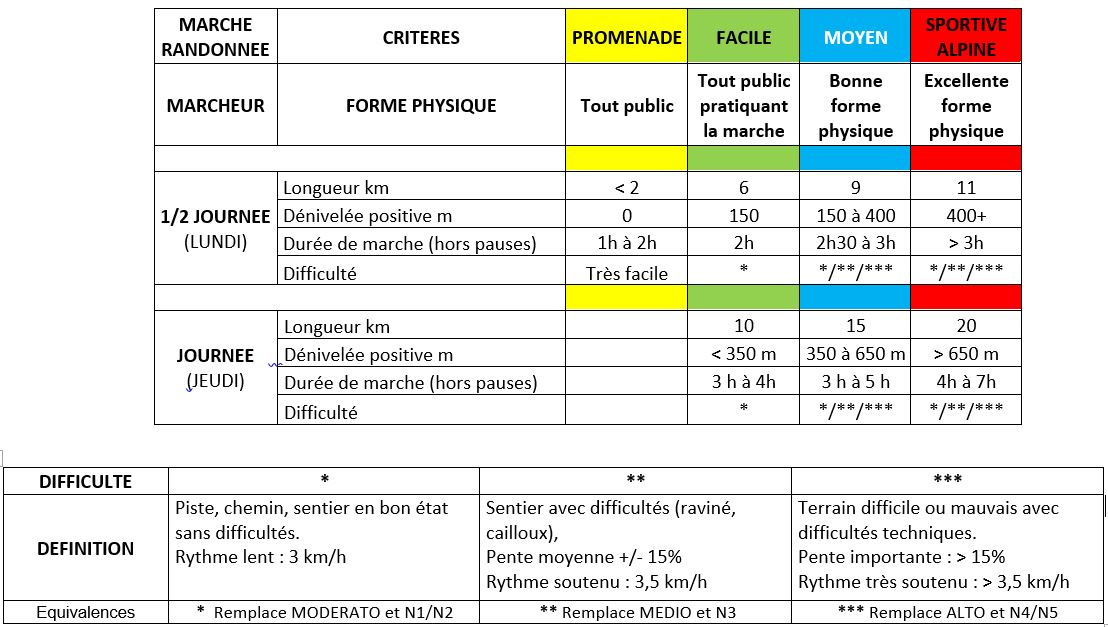 Définition des niveaux de difficultéCe tableau est destiné à vous permettre de mieux vous situer au regard du niveau annoncé de la marche ou de la randonnée du jour. Pour votre propre confort et sécurité, et pour respecter le plaisir des autres, assurez vous que vous êtes capable de faire cette sortie, en ne perdant pas de vue qu'une marche ou randonnée de niveau moyen*** ou sportive, se fera toujours à un rythme plus soutenu qu'une marche ou randonnée facile, ou de niveau moyen* ou moyen**Rappel : règles de sécurité et recommandationsEquipement obligatoireEtre équipé de chaussures de marche à semelles crantées avec si possible tige montante.Prévoir un vêtement de pluie et pour le froid, lunettes de soleil, couverture de survie, couvre-chef, et éventuellement bâtons.Prévoir suffisamment d’eau (en moyenne 1,5 l) et des aliments, une lampe, un couteau, un sifflet obligatoire, une carte IGN et votre carte d’adhérent au Cercle.Règles à respecterNe jamais dépasser l’animateur.Ne pas se placer derrière le serre-file.Ne pas quitter le groupe, ni utiliser un itinéraire autre que celui emprunté par l’animateur.Etre discret, respecter la faune et la flore.Ne pas fumer et ne pas faire de feu.Respecter les nouvelles règles mises en place dans le cadre de la protection contre le coronavirus.Lire ou relire la fiche technique sur la randonnée qui vous a été remise.Pensez à noter les numéros de portable de vos animateurs.Attention: Nous ne donnons plus comme avant les heures au départ du parking du Manoir de Boulouris. En raison de la conjoncture actuelle le rendez vous au point de départ de la randonnée est privilégié (voir programme) et nous donnons donc l’heure de départ effectif de la marche ou randonnée du parking sur place, ainsi qu’à titre indicatif le temps de trajet pour s’y rendre. Chaque participant doit s’inscrire préalablement par sms auprès de l’animateur.MARCHES DEMI-JOURNEE DU LUNDIAttention : les marches GL3 sont des marches faciles avec quelques reliefs et pics, quelques sentiers caillouteux et mal carrossés, entre 2 et 3 h de marche à un rythme plus lent, et plus d’arrêts pour souffler, que pour les autres groupes.                    Les marches GL2 sont des marches de niveau moyen, avec des distances de 7 à 9 km maxima, des dénivelées oscillant autour de 250 m maximum, à un rythme plus rapide.	Les marches GL1 sont des marches pouvant être sportives, plus longues, au rythme toujours soutenu, avec des dénivelées conséquentes, et sur des pistes plus difficiles.Attention : Compte tenu des distances inégales parcourues en voiture pour se rendre sur les lieux de départ des marches du lundi, et des frais engagés par les chauffeurs, il est décidé un coût forfaitaire de co-voiturage de 2€/personne  pour les marches de 13H30 et de 13H45 et de 1€ par personne  pour les marches de 14 H.Pensez à la monnaie.Animateurs marches GL1Joël Lefeuvre (responsable de l'activité marches et randonnées) Jean Borel Jean Masson Anne-Marie Guiraud Alain Wattebled Jack Cavelier Patrick  Coligneaux Thierry Pflimlin Animateurs marches GL2Joël Lefeuvre Jean Masson Anne-Marie Guiraud Patrick  Coligneaux Thierry Pflimlin Jean Borel Jack Cavelier Animateurs marches GL3Marie-Christine Martin D’Aigueperse PROGRAMME DES MARCHES DU LUNDILe programme des marches GL3 vous sera communiqué par Marie-Christine, auprès de laquelle vous devez vous inscrire par sms.RANDONNEES JOURNEE DU JEUDILes randonnées du 1er groupe G1, d’allure soutenue, avec dénivelées importantes sur pistes et sentiers caillouteux et parfois escarpés, nécessitent une excellente condition physique.Les randonnées du 2nd groupe G2, d’allure modérée, avec dénivelées limitées, principalement sur pistes et sentiers aisés et exceptionnellement escarpés, nécessitent une bonne condition physique.Attention : Dans la conjoncture actuelle le rendez vous sur les points de départ des randonnées est privilégié. L’heure indiquée pour ce parking est celle du départ effectif de la randonnée. Tous les participants s’inscrivent au prélable par sms auprès de l’animateur.Attention : Les programmes sont arrêtés  plus d'un mois avant le début du bimestre. Tout changement (intempéries, indisponibilité de l'animateur, pistes dégradées, modifications des données suite à reconnaissance. .) sera porté à votre connaissance par mail les jours précédents.Nouveau : pour connaitre le profil de votre prochaine randonnée, consultez le blog du jeudi précédent.Les indications données sur la randonnée ne sont pas contractuelles ; l'animateur se réserve exceptionnellement le droit de modifier durant le parcours son tracé, sa longueur ou sa dénivelée, en fonction de certains imprévus, mais en restant dans le même niveau de difficulté.Animateurs des randonnées G1 et G2 :Joël Lefeuvre (responsable de l'activité) Jean Borel Jean Masson Anne-Marie Guiraud Alain WattebledDenis Benoist Jack Cavelier Patrick Coligneaux Thierry Pflimlin Programme des Randonnées du JeudiVisitez le blog des randonnées du jeudi du Cercle http://randoboulouris2.over-blog.net/Les blogs sont suspendus pour l’instant, mais continuent à vous envoyer le profil des randonnées de la semaine suivante.1-marsGL1 Départ: APRES-MIDITHIERRY053 Les Petits Maures ROQUEYROLMOYEN xxx9,3 kmDh :426 mDépart de la randonnée : 14:00 - Durée du trajet : 0:30
Roquebrune sur Argens-Cimetière de la GaillardeDépart de la randonnée : 14:00 - Durée du trajet : 0:30
Roquebrune sur Argens-Cimetière de la GaillardeDépart de la randonnée : 14:00 - Durée du trajet : 0:30
Roquebrune sur Argens-Cimetière de la GaillardeBelle montée
 Belle montée
 Belle montée
 Coordonnées GPS  
43,368766 
6,701692  
OU : 
 43°22'8" 
6°42'6"RN98 vers Saint-Tropez. Juste après le panneau « La Gaillarde », tourner à droite et suivre la route jusqu’au bout, passer un kiosque d’information, puis virage à droite vers la station d’épuration et virage à gauche pour rejoindre le parking du cimetière où l’on stationnera.RN98 vers Saint-Tropez. Juste après le panneau « La Gaillarde », tourner à droite et suivre la route jusqu’au bout, passer un kiosque d’information, puis virage à droite vers la station d’épuration et virage à gauche pour rejoindre le parking du cimetière où l’on stationnera.RN98 vers Saint-Tropez. Juste après le panneau « La Gaillarde », tourner à droite et suivre la route jusqu’au bout, passer un kiosque d’information, puis virage à droite vers la station d’épuration et virage à gauche pour rejoindre le parking du cimetière où l’on stationnera.RN98 vers Saint-Tropez. Juste après le panneau « La Gaillarde », tourner à droite et suivre la route jusqu’au bout, passer un kiosque d’information, puis virage à droite vers la station d’épuration et virage à gauche pour rejoindre le parking du cimetière où l’on stationnera.RN98 vers Saint-Tropez. Juste après le panneau « La Gaillarde », tourner à droite et suivre la route jusqu’au bout, passer un kiosque d’information, puis virage à droite vers la station d’épuration et virage à gauche pour rejoindre le parking du cimetière où l’on stationnera.GL2 Départ: APRES-MIDIJACK231 Cabre CapellanMOYEN xx8,3 kmDh :165 mDépart de la randonnée : 14:00 - Durée du trajet : 0:15 
Saint-Raphaël-VeyssièresDépart de la randonnée : 14:00 - Durée du trajet : 0:15 
Saint-Raphaël-VeyssièresDépart de la randonnée : 14:00 - Durée du trajet : 0:15 
Saint-Raphaël-Veyssières 3 gués sur la CabreCoordonnées GPS  
43,459881 
6,818926  
OU : 
 43°27'36" 
6°49'8"Au carrefour Peire Sarade, emprunter le boulevard de l’Aspé en direction d’Agay. Au giratoire des Veyssières, suivre l’avenue Kennedy et stationner sur la droite peu avant la barrière.Au carrefour Peire Sarade, emprunter le boulevard de l’Aspé en direction d’Agay. Au giratoire des Veyssières, suivre l’avenue Kennedy et stationner sur la droite peu avant la barrière.Au carrefour Peire Sarade, emprunter le boulevard de l’Aspé en direction d’Agay. Au giratoire des Veyssières, suivre l’avenue Kennedy et stationner sur la droite peu avant la barrière.Au carrefour Peire Sarade, emprunter le boulevard de l’Aspé en direction d’Agay. Au giratoire des Veyssières, suivre l’avenue Kennedy et stationner sur la droite peu avant la barrière.Au carrefour Peire Sarade, emprunter le boulevard de l’Aspé en direction d’Agay. Au giratoire des Veyssières, suivre l’avenue Kennedy et stationner sur la droite peu avant la barrière.GL3
Départ: 14 h8-marsGL1 Départ: APRES-MIDIJACK235 Font du Pommier Baisse AndouletteMOYEN xxx10,2 kmDh :322 mDépart de la randonnée : 13:45 - Durée du trajet : 0:15 
Saint-Raphaël-Gué de la Font du PommierDépart de la randonnée : 13:45 - Durée du trajet : 0:15 
Saint-Raphaël-Gué de la Font du PommierDépart de la randonnée : 13:45 - Durée du trajet : 0:15 
Saint-Raphaël-Gué de la Font du Pommier3 gués3 gués3 guésCoordonnées GPS  
43,457716 
6,839848  
OU : 
 43°27'28" 
6°50'23"Rejoindre le carrefour de Peyre Sarade, puis direction Agay. Après le giratoire des Veyssières (menhir), prendre la première route à gauche et passer devant « Estérel Caravaning ». Franchir le gué de la Font du Pommier et stationner sur le parking à droite de la route.Rejoindre le carrefour de Peyre Sarade, puis direction Agay. Après le giratoire des Veyssières (menhir), prendre la première route à gauche et passer devant « Estérel Caravaning ». Franchir le gué de la Font du Pommier et stationner sur le parking à droite de la route.Rejoindre le carrefour de Peyre Sarade, puis direction Agay. Après le giratoire des Veyssières (menhir), prendre la première route à gauche et passer devant « Estérel Caravaning ». Franchir le gué de la Font du Pommier et stationner sur le parking à droite de la route.Rejoindre le carrefour de Peyre Sarade, puis direction Agay. Après le giratoire des Veyssières (menhir), prendre la première route à gauche et passer devant « Estérel Caravaning ». Franchir le gué de la Font du Pommier et stationner sur le parking à droite de la route.Rejoindre le carrefour de Peyre Sarade, puis direction Agay. Après le giratoire des Veyssières (menhir), prendre la première route à gauche et passer devant « Estérel Caravaning ». Franchir le gué de la Font du Pommier et stationner sur le parking à droite de la route.GL2 Départ: APRES-MIDIANNE-MARIE007 Vallon d Aiguebonne - Necropole militaireFACILE6,6 kmDh :160 mDépart de la randonnée : 13:50 - Durée du trajet : 0:05 
Saint-Raphaël-Necropole militaireDépart de la randonnée : 13:50 - Durée du trajet : 0:05 
Saint-Raphaël-Necropole militaireDépart de la randonnée : 13:50 - Durée du trajet : 0:05 
Saint-Raphaël-Necropole militaireCoordonnées GPS  
43,421419 
6,823645  
OU : 
 43°25'17" 
6°49'25"RN98 en direction de Cannes jusqu’à la plage de Boulouris. Là, virer à gauche et passer sous la voie ferrée pour rejoindre la Nécropole militaire. Tourner à droite et stationner sur le côté droit de la route peu après l'entrée de la Nécropole.RN98 en direction de Cannes jusqu’à la plage de Boulouris. Là, virer à gauche et passer sous la voie ferrée pour rejoindre la Nécropole militaire. Tourner à droite et stationner sur le côté droit de la route peu après l'entrée de la Nécropole.RN98 en direction de Cannes jusqu’à la plage de Boulouris. Là, virer à gauche et passer sous la voie ferrée pour rejoindre la Nécropole militaire. Tourner à droite et stationner sur le côté droit de la route peu après l'entrée de la Nécropole.RN98 en direction de Cannes jusqu’à la plage de Boulouris. Là, virer à gauche et passer sous la voie ferrée pour rejoindre la Nécropole militaire. Tourner à droite et stationner sur le côté droit de la route peu après l'entrée de la Nécropole.RN98 en direction de Cannes jusqu’à la plage de Boulouris. Là, virer à gauche et passer sous la voie ferrée pour rejoindre la Nécropole militaire. Tourner à droite et stationner sur le côté droit de la route peu après l'entrée de la Nécropole.GL3
Départ: 14 H15-marsGL1 Départ: APRES-MIDIALAIN140 Sommets des Petites et Grosses GruesMOYEN xxx6,6 kmDh :310 mDépart de la randonnée : 14:06 - Durée du trajet : 0:36
Saint-Raphaël-Col Notre-DameDépart de la randonnée : 14:06 - Durée du trajet : 0:36
Saint-Raphaël-Col Notre-DameDépart de la randonnée : 14:06 - Durée du trajet : 0:36
Saint-Raphaël-Col Notre-DameSentiers raides, escarpés, caillouteux, passages délicats sur rochers en cas d'humidité -Sentiers raides, escarpés, caillouteux, passages délicats sur rochers en cas d'humidité -Sentiers raides, escarpés, caillouteux, passages délicats sur rochers en cas d'humidité -Coordonnées GPS  
43,480499 
6,911538  
OU : 
 43°28'50" 
6°54'42"Emprunter la RN98 en direction de Cannes. Au giratoire d’Agay, tourner à gauche. Prendre ensuite la route à droite en direction du Massif de l’Estérel. Après la Maison forestière du Gratadis, prendre la route à droite en direction du Pic de l’Ours et passer la radier. Au carrefour suivant, tourner à gauche en direction du Pic de l’Ours. Passer le parking de la Sainte Baume, le col de l’Evêque, le col des Lentisques et stationner au col Notre-Dame (fin de la route accessible aux voitures).Emprunter la RN98 en direction de Cannes. Au giratoire d’Agay, tourner à gauche. Prendre ensuite la route à droite en direction du Massif de l’Estérel. Après la Maison forestière du Gratadis, prendre la route à droite en direction du Pic de l’Ours et passer la radier. Au carrefour suivant, tourner à gauche en direction du Pic de l’Ours. Passer le parking de la Sainte Baume, le col de l’Evêque, le col des Lentisques et stationner au col Notre-Dame (fin de la route accessible aux voitures).Emprunter la RN98 en direction de Cannes. Au giratoire d’Agay, tourner à gauche. Prendre ensuite la route à droite en direction du Massif de l’Estérel. Après la Maison forestière du Gratadis, prendre la route à droite en direction du Pic de l’Ours et passer la radier. Au carrefour suivant, tourner à gauche en direction du Pic de l’Ours. Passer le parking de la Sainte Baume, le col de l’Evêque, le col des Lentisques et stationner au col Notre-Dame (fin de la route accessible aux voitures).Emprunter la RN98 en direction de Cannes. Au giratoire d’Agay, tourner à gauche. Prendre ensuite la route à droite en direction du Massif de l’Estérel. Après la Maison forestière du Gratadis, prendre la route à droite en direction du Pic de l’Ours et passer la radier. Au carrefour suivant, tourner à gauche en direction du Pic de l’Ours. Passer le parking de la Sainte Baume, le col de l’Evêque, le col des Lentisques et stationner au col Notre-Dame (fin de la route accessible aux voitures).Emprunter la RN98 en direction de Cannes. Au giratoire d’Agay, tourner à gauche. Prendre ensuite la route à droite en direction du Massif de l’Estérel. Après la Maison forestière du Gratadis, prendre la route à droite en direction du Pic de l’Ours et passer la radier. Au carrefour suivant, tourner à gauche en direction du Pic de l’Ours. Passer le parking de la Sainte Baume, le col de l’Evêque, le col des Lentisques et stationner au col Notre-Dame (fin de la route accessible aux voitures).GL2 Départ: APRES-MIDIPATRICK015 Ancien four a chaux & Vallon PommierMOYEN x8,5 kmDh :160 mDépart de la randonnée : 14:00 - Durée du trajet : 0:15 
Saint-Raphaël-VeyssièresDépart de la randonnée : 14:00 - Durée du trajet : 0:15 
Saint-Raphaël-VeyssièresDépart de la randonnée : 14:00 - Durée du trajet : 0:15 
Saint-Raphaël-VeyssièresCoordonnées GPS  
43,459881 
6,818926  
OU : 
 43°27'36" 
6°49'8"Au carrefour Peire Sarade, emprunter le boulevard de l’Aspé en direction d’Agay. Au giratoire des Veyssières, suivre l’avenue Kennedy et stationner sur la droite peu avant la barrière.Au carrefour Peire Sarade, emprunter le boulevard de l’Aspé en direction d’Agay. Au giratoire des Veyssières, suivre l’avenue Kennedy et stationner sur la droite peu avant la barrière.Au carrefour Peire Sarade, emprunter le boulevard de l’Aspé en direction d’Agay. Au giratoire des Veyssières, suivre l’avenue Kennedy et stationner sur la droite peu avant la barrière.Au carrefour Peire Sarade, emprunter le boulevard de l’Aspé en direction d’Agay. Au giratoire des Veyssières, suivre l’avenue Kennedy et stationner sur la droite peu avant la barrière.Au carrefour Peire Sarade, emprunter le boulevard de l’Aspé en direction d’Agay. Au giratoire des Veyssières, suivre l’avenue Kennedy et stationner sur la droite peu avant la barrière.GL3
Départ: 14 H22-marsGL1 Départ: APRES-MIDIJOEL066 Grotte Chapelle de la Sainte BaumeMOYEN xxx6,2 kmDh :290 mDépart de la randonnée : 13:45 - Durée du trajet : 0:15
Saint-Raphaël-Grotte chapelle de la Sainte-BaumeDépart de la randonnée : 13:45 - Durée du trajet : 0:15
Saint-Raphaël-Grotte chapelle de la Sainte-BaumeDépart de la randonnée : 13:45 - Durée du trajet : 0:15
Saint-Raphaël-Grotte chapelle de la Sainte-BaumeMontée raide, quelques passages délicats en corniche 
 Montée raide, quelques passages délicats en corniche 
 Montée raide, quelques passages délicats en corniche 
 Coordonnées GPS  
43,457498 
6,897955  
OU : 
 43°27'27" 
6°53'53"Emprunter la RN98 en direction de Cannes. Au giratoire d’Agay, tourner à gauche. Prendre ensuite la route à droite en direction du Massif de l’Estérel. Après la Maison forestière du Gratadis, prendre la route à droite en direction du Pic de l’Ours et passer le radier. Au carrefour suivant, tourner à gauche en direction du Pic de l’Ours. Continuer jusqu'au parking de la Sainte Baume, sur la droite, où l'on stationnera.Emprunter la RN98 en direction de Cannes. Au giratoire d’Agay, tourner à gauche. Prendre ensuite la route à droite en direction du Massif de l’Estérel. Après la Maison forestière du Gratadis, prendre la route à droite en direction du Pic de l’Ours et passer le radier. Au carrefour suivant, tourner à gauche en direction du Pic de l’Ours. Continuer jusqu'au parking de la Sainte Baume, sur la droite, où l'on stationnera.Emprunter la RN98 en direction de Cannes. Au giratoire d’Agay, tourner à gauche. Prendre ensuite la route à droite en direction du Massif de l’Estérel. Après la Maison forestière du Gratadis, prendre la route à droite en direction du Pic de l’Ours et passer le radier. Au carrefour suivant, tourner à gauche en direction du Pic de l’Ours. Continuer jusqu'au parking de la Sainte Baume, sur la droite, où l'on stationnera.Emprunter la RN98 en direction de Cannes. Au giratoire d’Agay, tourner à gauche. Prendre ensuite la route à droite en direction du Massif de l’Estérel. Après la Maison forestière du Gratadis, prendre la route à droite en direction du Pic de l’Ours et passer le radier. Au carrefour suivant, tourner à gauche en direction du Pic de l’Ours. Continuer jusqu'au parking de la Sainte Baume, sur la droite, où l'on stationnera.Emprunter la RN98 en direction de Cannes. Au giratoire d’Agay, tourner à gauche. Prendre ensuite la route à droite en direction du Massif de l’Estérel. Après la Maison forestière du Gratadis, prendre la route à droite en direction du Pic de l’Ours et passer le radier. Au carrefour suivant, tourner à gauche en direction du Pic de l’Ours. Continuer jusqu'au parking de la Sainte Baume, sur la droite, où l'on stationnera.GL2 Départ: APRES-MIDIJEAN MASSON016-1 Autour du Sommet du Capelan GL2MOYEN x7,5 kmDh :180 mDépart de la randonnée : 14:00 - Durée du trajet : 0:15 
Saint-Raphaël-VeyssièresDépart de la randonnée : 14:00 - Durée du trajet : 0:15 
Saint-Raphaël-VeyssièresDépart de la randonnée : 14:00 - Durée du trajet : 0:15 
Saint-Raphaël-VeyssièresCoordonnées GPS  
43,459881 
6,818926  
OU : 
 43°27'36" 
6°49'8"Au carrefour Peire Sarade, emprunter le boulevard de l’Aspé en direction d’Agay. Au giratoire des Veyssières, suivre l’avenue Kennedy et stationner sur la droite peu avant la barrière.Au carrefour Peire Sarade, emprunter le boulevard de l’Aspé en direction d’Agay. Au giratoire des Veyssières, suivre l’avenue Kennedy et stationner sur la droite peu avant la barrière.Au carrefour Peire Sarade, emprunter le boulevard de l’Aspé en direction d’Agay. Au giratoire des Veyssières, suivre l’avenue Kennedy et stationner sur la droite peu avant la barrière.Au carrefour Peire Sarade, emprunter le boulevard de l’Aspé en direction d’Agay. Au giratoire des Veyssières, suivre l’avenue Kennedy et stationner sur la droite peu avant la barrière.Au carrefour Peire Sarade, emprunter le boulevard de l’Aspé en direction d’Agay. Au giratoire des Veyssières, suivre l’avenue Kennedy et stationner sur la droite peu avant la barrière.GL3
Départ: 14 H29-marsGL1 Départ: APRES-MIDIALAIN238 Cap Roux entre crêtes et balconsMOYEN xxx8,2 kmDh :446 mDépart de la randonnée : 13:50 - Durée du trajet : 0:20
Saint-Raphaël-Pointe de l'ObservatoireDépart de la randonnée : 13:50 - Durée du trajet : 0:20
Saint-Raphaël-Pointe de l'ObservatoireDépart de la randonnée : 13:50 - Durée du trajet : 0:20
Saint-Raphaël-Pointe de l'ObservatoireCircuit panoramique avec quelques passages rocailleuxCircuit panoramique avec quelques passages rocailleuxCircuit panoramique avec quelques passages rocailleuxCoordonnées GPS  
43,472112 
6,923548  
OU : 
 43°28'20" 
6°55'25"Emprunter la RN 98 en direction de Cannes. Après Anthéor, stationner sur la gauche juste avant la route partant à gauche et fermée par une barrière.Emprunter la RN 98 en direction de Cannes. Après Anthéor, stationner sur la gauche juste avant la route partant à gauche et fermée par une barrière.Emprunter la RN 98 en direction de Cannes. Après Anthéor, stationner sur la gauche juste avant la route partant à gauche et fermée par une barrière.Emprunter la RN 98 en direction de Cannes. Après Anthéor, stationner sur la gauche juste avant la route partant à gauche et fermée par une barrière.Emprunter la RN 98 en direction de Cannes. Après Anthéor, stationner sur la gauche juste avant la route partant à gauche et fermée par une barrière.GL2 Départ: APRES-MIDIJEAN BO071 La Forteresse et son OppidumMOYEN x3,9 kmDh :171 mDépart de la randonnée : 14:21 - Durée du trajet : 0:36 
Bagnols en Forêt-Cimetiere Bagnols en ForetDépart de la randonnée : 14:21 - Durée du trajet : 0:36 
Bagnols en Forêt-Cimetiere Bagnols en ForetDépart de la randonnée : 14:21 - Durée du trajet : 0:36 
Bagnols en Forêt-Cimetiere Bagnols en Foret 1 descente raideCoordonnées GPS  
43,530076 
6,691045  
OU : 
 43°31'48" 
6°41'28"Du carrefour Peire Sarade, prendre la D100 en direction de l’A8. Au giratoire du Capitou, prendre la D4 en direction de Bagnols en Forêt. A l’entrée du village, obliquer à gauche et descendre la D47 en direction de Draguignan, jusqu’à la chapelle Notre-Dame. A ce carrefour, tourner à gauche et suivre la route sur 700 mètres pour aller stationner à gauche dans le parking du nouveau cimetière. Du carrefour Peire Sarade, prendre la D100 en direction de l’A8. Au giratoire du Capitou, prendre la D4 en direction de Bagnols en Forêt. A l’entrée du village, obliquer à gauche et descendre la D47 en direction de Draguignan, jusqu’à la chapelle Notre-Dame. A ce carrefour, tourner à gauche et suivre la route sur 700 mètres pour aller stationner à gauche dans le parking du nouveau cimetière. Du carrefour Peire Sarade, prendre la D100 en direction de l’A8. Au giratoire du Capitou, prendre la D4 en direction de Bagnols en Forêt. A l’entrée du village, obliquer à gauche et descendre la D47 en direction de Draguignan, jusqu’à la chapelle Notre-Dame. A ce carrefour, tourner à gauche et suivre la route sur 700 mètres pour aller stationner à gauche dans le parking du nouveau cimetière. Du carrefour Peire Sarade, prendre la D100 en direction de l’A8. Au giratoire du Capitou, prendre la D4 en direction de Bagnols en Forêt. A l’entrée du village, obliquer à gauche et descendre la D47 en direction de Draguignan, jusqu’à la chapelle Notre-Dame. A ce carrefour, tourner à gauche et suivre la route sur 700 mètres pour aller stationner à gauche dans le parking du nouveau cimetière. Du carrefour Peire Sarade, prendre la D100 en direction de l’A8. Au giratoire du Capitou, prendre la D4 en direction de Bagnols en Forêt. A l’entrée du village, obliquer à gauche et descendre la D47 en direction de Draguignan, jusqu’à la chapelle Notre-Dame. A ce carrefour, tourner à gauche et suivre la route sur 700 mètres pour aller stationner à gauche dans le parking du nouveau cimetière. GL3
Départ: 14 H5-avr.GL1 Départ: APRES-MIDIPATRICK027 Cols des Lentisques et Notre DameMOYEN xxx8,1 kmDh :490 mDépart de la randonnée : 13:53 - Durée du trajet : 0:23
Saint-Raphaël-Calanque de MaupasDépart de la randonnée : 13:53 - Durée du trajet : 0:23
Saint-Raphaël-Calanque de MaupasDépart de la randonnée : 13:53 - Durée du trajet : 0:23
Saint-Raphaël-Calanque de Maupas1 montée de 55 mn
 1 montée de 55 mn
 1 montée de 55 mn
 Coordonnées GPS  
43,47487 
6,924325  
OU : 
 43°28'30" 
6°55'28"Emprunter la RN 98 en direction de Cannes.Au Trayas, stationner à droite sur le parking de la Calanque de Maupas (peu avant la route d’accès à la gare du Trayas).Emprunter la RN 98 en direction de Cannes.Au Trayas, stationner à droite sur le parking de la Calanque de Maupas (peu avant la route d’accès à la gare du Trayas).Emprunter la RN 98 en direction de Cannes.Au Trayas, stationner à droite sur le parking de la Calanque de Maupas (peu avant la route d’accès à la gare du Trayas).Emprunter la RN 98 en direction de Cannes.Au Trayas, stationner à droite sur le parking de la Calanque de Maupas (peu avant la route d’accès à la gare du Trayas).Emprunter la RN 98 en direction de Cannes.Au Trayas, stationner à droite sur le parking de la Calanque de Maupas (peu avant la route d’accès à la gare du Trayas).GL2 Départ: APRES-MIDIJOEL116 Pont des CantinesMOYEN x10,8 kmDh :245 mDépart de la randonnée : 14:03 - Durée du trajet : 0:18 
Saint-Raphaël-Belle BarbeDépart de la randonnée : 14:03 - Durée du trajet : 0:18 
Saint-Raphaël-Belle BarbeDépart de la randonnée : 14:03 - Durée du trajet : 0:18 
Saint-Raphaël-Belle Barbe En cas de crue, un gué difficile à passerCoordonnées GPS  
43,456499 
6,868708  
OU : 
 43°27'23" 
6°52'7"RN 98 en direction de Cannes. A Agay, prendre à gauche au giratoire puis à droite vers le Massif de l’Estérel. Après le Maison forestière du Gratadis, dans la descente, obliquer à gauche vers le col de Belle-Barbe. Stationner à gauche au premier parking du col de Belle-Barbe.RN 98 en direction de Cannes. A Agay, prendre à gauche au giratoire puis à droite vers le Massif de l’Estérel. Après le Maison forestière du Gratadis, dans la descente, obliquer à gauche vers le col de Belle-Barbe. Stationner à gauche au premier parking du col de Belle-Barbe.RN 98 en direction de Cannes. A Agay, prendre à gauche au giratoire puis à droite vers le Massif de l’Estérel. Après le Maison forestière du Gratadis, dans la descente, obliquer à gauche vers le col de Belle-Barbe. Stationner à gauche au premier parking du col de Belle-Barbe.RN 98 en direction de Cannes. A Agay, prendre à gauche au giratoire puis à droite vers le Massif de l’Estérel. Après le Maison forestière du Gratadis, dans la descente, obliquer à gauche vers le col de Belle-Barbe. Stationner à gauche au premier parking du col de Belle-Barbe.RN 98 en direction de Cannes. A Agay, prendre à gauche au giratoire puis à droite vers le Massif de l’Estérel. Après le Maison forestière du Gratadis, dans la descente, obliquer à gauche vers le col de Belle-Barbe. Stationner à gauche au premier parking du col de Belle-Barbe.GL3
Départ: 14 H12-avr.GL1 Départ: APRES-MIDIJACK239 Roussivau direct CantinesMOYEN xxx7,6 kmDh :265 mDépart de la randonnée : 13:50 - Durée du trajet : 0:20
Saint-Raphaël-MF du RoussivauDépart de la randonnée : 13:50 - Durée du trajet : 0:20
Saint-Raphaël-MF du RoussivauDépart de la randonnée : 13:50 - Durée du trajet : 0:20
Saint-Raphaël-MF du RoussivauPassage court mais sportif en montée, pierriers successifs avant le pont des CantinesPassage court mais sportif en montée, pierriers successifs avant le pont des CantinesPassage court mais sportif en montée, pierriers successifs avant le pont des CantinesCoordonnées GPS  
43,469491 
6,840405  
OU : 
 43°28'10" 
6°50'25"Rejoindre le carrefour de Peyre Sarade, puis direction Agay. Après le giratoire des Veyssières (menhir), prendre la première route à gauche et passer devant « Estérel Caravaning ». Franchir le gué de la Font du Pommier et continuer jusqu’à la Maison Forestière du Roussivau. Stationner sur le parking à gauche de la route.Rejoindre le carrefour de Peyre Sarade, puis direction Agay. Après le giratoire des Veyssières (menhir), prendre la première route à gauche et passer devant « Estérel Caravaning ». Franchir le gué de la Font du Pommier et continuer jusqu’à la Maison Forestière du Roussivau. Stationner sur le parking à gauche de la route.Rejoindre le carrefour de Peyre Sarade, puis direction Agay. Après le giratoire des Veyssières (menhir), prendre la première route à gauche et passer devant « Estérel Caravaning ». Franchir le gué de la Font du Pommier et continuer jusqu’à la Maison Forestière du Roussivau. Stationner sur le parking à gauche de la route.Rejoindre le carrefour de Peyre Sarade, puis direction Agay. Après le giratoire des Veyssières (menhir), prendre la première route à gauche et passer devant « Estérel Caravaning ». Franchir le gué de la Font du Pommier et continuer jusqu’à la Maison Forestière du Roussivau. Stationner sur le parking à gauche de la route.Rejoindre le carrefour de Peyre Sarade, puis direction Agay. Après le giratoire des Veyssières (menhir), prendre la première route à gauche et passer devant « Estérel Caravaning ». Franchir le gué de la Font du Pommier et continuer jusqu’à la Maison Forestière du Roussivau. Stationner sur le parking à gauche de la route.GL2 Départ: APRES-MIDIJEAN MASSON032-2 Pic du Cap Roux et Sainte Baume GL2FACILE3,7 kmDh :255 mDépart de la randonnée : 14:00 - Durée du trajet : 0:15 
Saint-Raphaël-Grotte chapelle de la Sainte-BaumeDépart de la randonnée : 14:00 - Durée du trajet : 0:15 
Saint-Raphaël-Grotte chapelle de la Sainte-BaumeDépart de la randonnée : 14:00 - Durée du trajet : 0:15 
Saint-Raphaël-Grotte chapelle de la Sainte-BaumeCoordonnées GPS  
43,457498 
6,897955  
OU : 
 43°27'27" 
6°53'53"Emprunter la RN98 en direction de Cannes. Au giratoire d’Agay, tourner à gauche. Prendre ensuite la route à droite en direction du Massif de l’Estérel. Après la Maison forestière du Gratadis, prendre la route à droite en direction du Pic de l’Ours et passer le radier. Au carrefour suivant, tourner à gauche en direction du Pic de l’Ours. Continuer jusqu'au parking de la Sainte Baume, sur la droite, où l'on stationnera.Emprunter la RN98 en direction de Cannes. Au giratoire d’Agay, tourner à gauche. Prendre ensuite la route à droite en direction du Massif de l’Estérel. Après la Maison forestière du Gratadis, prendre la route à droite en direction du Pic de l’Ours et passer le radier. Au carrefour suivant, tourner à gauche en direction du Pic de l’Ours. Continuer jusqu'au parking de la Sainte Baume, sur la droite, où l'on stationnera.Emprunter la RN98 en direction de Cannes. Au giratoire d’Agay, tourner à gauche. Prendre ensuite la route à droite en direction du Massif de l’Estérel. Après la Maison forestière du Gratadis, prendre la route à droite en direction du Pic de l’Ours et passer le radier. Au carrefour suivant, tourner à gauche en direction du Pic de l’Ours. Continuer jusqu'au parking de la Sainte Baume, sur la droite, où l'on stationnera.Emprunter la RN98 en direction de Cannes. Au giratoire d’Agay, tourner à gauche. Prendre ensuite la route à droite en direction du Massif de l’Estérel. Après la Maison forestière du Gratadis, prendre la route à droite en direction du Pic de l’Ours et passer le radier. Au carrefour suivant, tourner à gauche en direction du Pic de l’Ours. Continuer jusqu'au parking de la Sainte Baume, sur la droite, où l'on stationnera.Emprunter la RN98 en direction de Cannes. Au giratoire d’Agay, tourner à gauche. Prendre ensuite la route à droite en direction du Massif de l’Estérel. Après la Maison forestière du Gratadis, prendre la route à droite en direction du Pic de l’Ours et passer le radier. Au carrefour suivant, tourner à gauche en direction du Pic de l’Ours. Continuer jusqu'au parking de la Sainte Baume, sur la droite, où l'on stationnera.GL3
Départ: 14 H19-avr.GL1 Départ: APRES-MIDIJEAN BO045 Ravin des Lentisques et Pic d AurelleMOYEN xxx8,4 km8,4 kmDh :210 mDépart de la randonnée : 13:50 - Durée du trajet : 0:20
Saint-Raphaël-Col de l EvequeDépart de la randonnée : 13:50 - Durée du trajet : 0:20
Saint-Raphaël-Col de l EvequeDépart de la randonnée : 13:50 - Durée du trajet : 0:20
Saint-Raphaël-Col de l EvequePierriers, sentiers peu visibles (végétation)
 Pierriers, sentiers peu visibles (végétation)
 Pierriers, sentiers peu visibles (végétation)
 Pierriers, sentiers peu visibles (végétation)
 Coordonnées GPS  
43,461454 
6,906517  
OU : 
 43°27'41" 
6°54'23"RN98 en direction de Cannes. Au giratoire d’Agay, tourner à gauche. Prendre ensuite la route à droite en direction du Massif de l’Estérel. Après la Maison forestière du Gratadis, prendre la route à droite en direction du Pic de l’Ours et passer la radier. Au carrefour suivant, tourner à gauche en direction du Pic de l’Ours. Passer le parking de la Sainte Baume et continuer jusqu’au col de l’Evêque, où l’on stationnera sur le côté gauche de la route.RN98 en direction de Cannes. Au giratoire d’Agay, tourner à gauche. Prendre ensuite la route à droite en direction du Massif de l’Estérel. Après la Maison forestière du Gratadis, prendre la route à droite en direction du Pic de l’Ours et passer la radier. Au carrefour suivant, tourner à gauche en direction du Pic de l’Ours. Passer le parking de la Sainte Baume et continuer jusqu’au col de l’Evêque, où l’on stationnera sur le côté gauche de la route.RN98 en direction de Cannes. Au giratoire d’Agay, tourner à gauche. Prendre ensuite la route à droite en direction du Massif de l’Estérel. Après la Maison forestière du Gratadis, prendre la route à droite en direction du Pic de l’Ours et passer la radier. Au carrefour suivant, tourner à gauche en direction du Pic de l’Ours. Passer le parking de la Sainte Baume et continuer jusqu’au col de l’Evêque, où l’on stationnera sur le côté gauche de la route.RN98 en direction de Cannes. Au giratoire d’Agay, tourner à gauche. Prendre ensuite la route à droite en direction du Massif de l’Estérel. Après la Maison forestière du Gratadis, prendre la route à droite en direction du Pic de l’Ours et passer la radier. Au carrefour suivant, tourner à gauche en direction du Pic de l’Ours. Passer le parking de la Sainte Baume et continuer jusqu’au col de l’Evêque, où l’on stationnera sur le côté gauche de la route.RN98 en direction de Cannes. Au giratoire d’Agay, tourner à gauche. Prendre ensuite la route à droite en direction du Massif de l’Estérel. Après la Maison forestière du Gratadis, prendre la route à droite en direction du Pic de l’Ours et passer la radier. Au carrefour suivant, tourner à gauche en direction du Pic de l’Ours. Passer le parking de la Sainte Baume et continuer jusqu’au col de l’Evêque, où l’on stationnera sur le côté gauche de la route.RN98 en direction de Cannes. Au giratoire d’Agay, tourner à gauche. Prendre ensuite la route à droite en direction du Massif de l’Estérel. Après la Maison forestière du Gratadis, prendre la route à droite en direction du Pic de l’Ours et passer la radier. Au carrefour suivant, tourner à gauche en direction du Pic de l’Ours. Passer le parking de la Sainte Baume et continuer jusqu’au col de l’Evêque, où l’on stationnera sur le côté gauche de la route.GL2 Départ: APRES-MIDIJOEL008 Menhir d Aire PeyronneMOYEN xx7,3 kmDh :250 mDh :250 mDépart de la randonnée : 13:54 - Durée du trajet : 0:09 
Saint-Raphaël-Carriere des Caous a gaucheDépart de la randonnée : 13:54 - Durée du trajet : 0:09 
Saint-Raphaël-Carriere des Caous a gaucheDépart de la randonnée : 13:54 - Durée du trajet : 0:09 
Saint-Raphaël-Carriere des Caous a gauche Quelques passages raidesCoordonnées GPS  
43,433413 
6,828175  
OU : 
 43°26'0" 
6°49'41"Avenue du Grand Défens, rue Raoul Blanchard, carrefour Peire Sarade. Prendre la première route à droite vers la carrière des Caous (D100). Après celle-ci, prendre à gauche, et stationner avant la barrière.Avenue du Grand Défens, rue Raoul Blanchard, carrefour Peire Sarade. Prendre la première route à droite vers la carrière des Caous (D100). Après celle-ci, prendre à gauche, et stationner avant la barrière.Avenue du Grand Défens, rue Raoul Blanchard, carrefour Peire Sarade. Prendre la première route à droite vers la carrière des Caous (D100). Après celle-ci, prendre à gauche, et stationner avant la barrière.Avenue du Grand Défens, rue Raoul Blanchard, carrefour Peire Sarade. Prendre la première route à droite vers la carrière des Caous (D100). Après celle-ci, prendre à gauche, et stationner avant la barrière.Avenue du Grand Défens, rue Raoul Blanchard, carrefour Peire Sarade. Prendre la première route à droite vers la carrière des Caous (D100). Après celle-ci, prendre à gauche, et stationner avant la barrière.Avenue du Grand Défens, rue Raoul Blanchard, carrefour Peire Sarade. Prendre la première route à droite vers la carrière des Caous (D100). Après celle-ci, prendre à gauche, et stationner avant la barrière.GL3
Départ: 14 H26-avr.GL1 Départ: APRES-MIDIALAIN055 Corniche autour de l Aurelle & Pic 322 mMOYEN xxx7,8 kmDh :370 mDépart de la randonnée : 13:53 - Durée du trajet : 0:23
Saint-Raphaël-Calanque de MaupasDépart de la randonnée : 13:53 - Durée du trajet : 0:23
Saint-Raphaël-Calanque de MaupasDépart de la randonnée : 13:53 - Durée du trajet : 0:23
Saint-Raphaël-Calanque de MaupasMontée et descente caillouteuses par endroits
 Montée et descente caillouteuses par endroits
 Montée et descente caillouteuses par endroits
 Coordonnées GPS  
43,47487 
6,924325  
OU : 
 43°28'30" 
6°55'28"Emprunter la RN 98 en direction de Cannes.Au Trayas, stationner à droite sur le parking de la Calanque de Maupas (peu avant la route d’accès à la gare du Trayas).Emprunter la RN 98 en direction de Cannes.Au Trayas, stationner à droite sur le parking de la Calanque de Maupas (peu avant la route d’accès à la gare du Trayas).Emprunter la RN 98 en direction de Cannes.Au Trayas, stationner à droite sur le parking de la Calanque de Maupas (peu avant la route d’accès à la gare du Trayas).Emprunter la RN 98 en direction de Cannes.Au Trayas, stationner à droite sur le parking de la Calanque de Maupas (peu avant la route d’accès à la gare du Trayas).Emprunter la RN 98 en direction de Cannes.Au Trayas, stationner à droite sur le parking de la Calanque de Maupas (peu avant la route d’accès à la gare du Trayas).GL2 Départ: APRES-MIDITHIERRY052 Chem Litt  Les Issambres & Vivier Romain N 1MOYEN xx7,1 kmDh :126 mDépart de la randonnée : 14:15 - Durée du trajet : 0:30 
Roquebrune sur Argens-Plage de la GaillardeDépart de la randonnée : 14:15 - Durée du trajet : 0:30 
Roquebrune sur Argens-Plage de la GaillardeDépart de la randonnée : 14:15 - Durée du trajet : 0:30 
Roquebrune sur Argens-Plage de la Gaillarde Marche sur le chemin des douaniers ; sera remplacé en cas de mauvais tempsCoordonnées GPS  
43,367742 
6,711952  
OU : 
 43°22'4" 
6°42'43"RN98 en direction de Saint-Tropez. A la Sortie de Saint Aygulf juste après le panneau « La Gaillarde », tourner à droite en direction du cimetière. Le parking se trouve tout de suite à gauche.RN98 en direction de Saint-Tropez. A la Sortie de Saint Aygulf juste après le panneau « La Gaillarde », tourner à droite en direction du cimetière. Le parking se trouve tout de suite à gauche.RN98 en direction de Saint-Tropez. A la Sortie de Saint Aygulf juste après le panneau « La Gaillarde », tourner à droite en direction du cimetière. Le parking se trouve tout de suite à gauche.RN98 en direction de Saint-Tropez. A la Sortie de Saint Aygulf juste après le panneau « La Gaillarde », tourner à droite en direction du cimetière. Le parking se trouve tout de suite à gauche.RN98 en direction de Saint-Tropez. A la Sortie de Saint Aygulf juste après le panneau « La Gaillarde », tourner à droite en direction du cimetière. Le parking se trouve tout de suite à gauche.GL3
Départ: 14 H4-marsG1Départ  Rando : 09:00ALAIN933-Belle-Barbe et les ravinsMOYEN xx16 kmDh 525 mDurée du Trajet : 00:20ALAIN933-Belle-Barbe et les ravinsMOYEN xx16 kmDh 525 mRandonnée en boucle parmi les roches rouges de l’Esterel, sur de bons chemins et sentiers, dans l’admirable décor sauvage et tourmenté des Gorges du Mal Infernet. Un passage au lac de l’Ecureuil pour grimper vers le Pic de l’Ours par le GR51 et un retour par le Col des Lentisques, le Pic d’Aurelle et le Ravin des Lentisques complèteront ce magnifique parcours.Randonnée en boucle parmi les roches rouges de l’Esterel, sur de bons chemins et sentiers, dans l’admirable décor sauvage et tourmenté des Gorges du Mal Infernet. Un passage au lac de l’Ecureuil pour grimper vers le Pic de l’Ours par le GR51 et un retour par le Col des Lentisques, le Pic d’Aurelle et le Ravin des Lentisques complèteront ce magnifique parcours.Randonnée en boucle parmi les roches rouges de l’Esterel, sur de bons chemins et sentiers, dans l’admirable décor sauvage et tourmenté des Gorges du Mal Infernet. Un passage au lac de l’Ecureuil pour grimper vers le Pic de l’Ours par le GR51 et un retour par le Col des Lentisques, le Pic d’Aurelle et le Ravin des Lentisques complèteront ce magnifique parcours.Randonnée en boucle parmi les roches rouges de l’Esterel, sur de bons chemins et sentiers, dans l’admirable décor sauvage et tourmenté des Gorges du Mal Infernet. Un passage au lac de l’Ecureuil pour grimper vers le Pic de l’Ours par le GR51 et un retour par le Col des Lentisques, le Pic d’Aurelle et le Ravin des Lentisques complèteront ce magnifique parcours.Randonnée en boucle parmi les roches rouges de l’Esterel, sur de bons chemins et sentiers, dans l’admirable décor sauvage et tourmenté des Gorges du Mal Infernet. Un passage au lac de l’Ecureuil pour grimper vers le Pic de l’Ours par le GR51 et un retour par le Col des Lentisques, le Pic d’Aurelle et le Ravin des Lentisques complèteront ce magnifique parcours.Randonnée en boucle parmi les roches rouges de l’Esterel, sur de bons chemins et sentiers, dans l’admirable décor sauvage et tourmenté des Gorges du Mal Infernet. Un passage au lac de l’Ecureuil pour grimper vers le Pic de l’Ours par le GR51 et un retour par le Col des Lentisques, le Pic d’Aurelle et le Ravin des Lentisques complèteront ce magnifique parcours.RN98 vers Cannes. A Agay, prendre à gauche au giratoire puis à droite vers le Massif de l’Estérel. Après le Maison forestière du Gratadis, dans la descente, obliquer à gauche vers le col de Belle-Barbe. Stationner à gauche au premier parking du col de Belle-Barbe.RN98 vers Cannes. A Agay, prendre à gauche au giratoire puis à droite vers le Massif de l’Estérel. Après le Maison forestière du Gratadis, dans la descente, obliquer à gauche vers le col de Belle-Barbe. Stationner à gauche au premier parking du col de Belle-Barbe.RN98 vers Cannes. A Agay, prendre à gauche au giratoire puis à droite vers le Massif de l’Estérel. Après le Maison forestière du Gratadis, dans la descente, obliquer à gauche vers le col de Belle-Barbe. Stationner à gauche au premier parking du col de Belle-Barbe.GPS du parking 43,456499 - 6,868708  
OU : 43°27'23" - 6°52'7"Trajet : 10 kmCoût par voiture : 
8 €RN98 vers Cannes. A Agay, prendre à gauche au giratoire puis à droite vers le Massif de l’Estérel. Après le Maison forestière du Gratadis, dans la descente, obliquer à gauche vers le col de Belle-Barbe. Stationner à gauche au premier parking du col de Belle-Barbe.RN98 vers Cannes. A Agay, prendre à gauche au giratoire puis à droite vers le Massif de l’Estérel. Après le Maison forestière du Gratadis, dans la descente, obliquer à gauche vers le col de Belle-Barbe. Stationner à gauche au premier parking du col de Belle-Barbe.RN98 vers Cannes. A Agay, prendre à gauche au giratoire puis à droite vers le Massif de l’Estérel. Après le Maison forestière du Gratadis, dans la descente, obliquer à gauche vers le col de Belle-Barbe. Stationner à gauche au premier parking du col de Belle-Barbe.GPS du parking 43,456499 - 6,868708  
OU : 43°27'23" - 6°52'7"Durée :  00:20Coût par voiture : 
8 €4-marsG2Départ Rando : 09:35JEAN MA839-Callian-Découverte et patrimoineMOYEN xx12,3 kmDh 410 mDurée du Trajet : 00:55JEAN MA839-Callian-Découverte et patrimoineMOYEN xx12,3 kmDh 410 mRando-Patrimoine entre Callian et Montauroux, à la découverte de richesses patrimoniales de la région : châteaux, chapelles, lavoirs et vieilles calades. Parcours sans difficulté particulière. Très beaux pts de vue.Rando-Patrimoine entre Callian et Montauroux, à la découverte de richesses patrimoniales de la région : châteaux, chapelles, lavoirs et vieilles calades. Parcours sans difficulté particulière. Très beaux pts de vue.Rando-Patrimoine entre Callian et Montauroux, à la découverte de richesses patrimoniales de la région : châteaux, chapelles, lavoirs et vieilles calades. Parcours sans difficulté particulière. Très beaux pts de vue.Rando-Patrimoine entre Callian et Montauroux, à la découverte de richesses patrimoniales de la région : châteaux, chapelles, lavoirs et vieilles calades. Parcours sans difficulté particulière. Très beaux pts de vue.Rando-Patrimoine entre Callian et Montauroux, à la découverte de richesses patrimoniales de la région : châteaux, chapelles, lavoirs et vieilles calades. Parcours sans difficulté particulière. Très beaux pts de vue.Rando-Patrimoine entre Callian et Montauroux, à la découverte de richesses patrimoniales de la région : châteaux, chapelles, lavoirs et vieilles calades. Parcours sans difficulté particulière. Très beaux pts de vue.A8 vers Nice, sortie 39 Les Adrets. D37 vers le Lac de Saint-Cassien et Montauroux. Au carrefour avec la D562, tournez à droite en direction de Grasse. Parcourir 9 km jusqu’au Val-du-Tignet, prenez à gauche la D11 vers Spéracèdes, Saint-Cézaire. A Spéracèdes, tournez à droite et, par la D513 et D11, gagnez Cabris. Là, prenez la D4 direction Grasse sur 100 m, tournez à droite et stationnez Allée Albert Camus.A8 vers Nice, sortie 39 Les Adrets. D37 vers le Lac de Saint-Cassien et Montauroux. Au carrefour avec la D562, tournez à droite en direction de Grasse. Parcourir 9 km jusqu’au Val-du-Tignet, prenez à gauche la D11 vers Spéracèdes, Saint-Cézaire. A Spéracèdes, tournez à droite et, par la D513 et D11, gagnez Cabris. Là, prenez la D4 direction Grasse sur 100 m, tournez à droite et stationnez Allée Albert Camus.A8 vers Nice, sortie 39 Les Adrets. D37 vers le Lac de Saint-Cassien et Montauroux. Au carrefour avec la D562, tournez à droite en direction de Grasse. Parcourir 9 km jusqu’au Val-du-Tignet, prenez à gauche la D11 vers Spéracèdes, Saint-Cézaire. A Spéracèdes, tournez à droite et, par la D513 et D11, gagnez Cabris. Là, prenez la D4 direction Grasse sur 100 m, tournez à droite et stationnez Allée Albert Camus.GPS du parking 43,655594 - 6,87714 
OU : 43°39'20" - 6°52'38"Trajet : 48 kmCoût par voiture : 
26 €A8 vers Nice, sortie 39 Les Adrets. D37 vers le Lac de Saint-Cassien et Montauroux. Au carrefour avec la D562, tournez à droite en direction de Grasse. Parcourir 9 km jusqu’au Val-du-Tignet, prenez à gauche la D11 vers Spéracèdes, Saint-Cézaire. A Spéracèdes, tournez à droite et, par la D513 et D11, gagnez Cabris. Là, prenez la D4 direction Grasse sur 100 m, tournez à droite et stationnez Allée Albert Camus.A8 vers Nice, sortie 39 Les Adrets. D37 vers le Lac de Saint-Cassien et Montauroux. Au carrefour avec la D562, tournez à droite en direction de Grasse. Parcourir 9 km jusqu’au Val-du-Tignet, prenez à gauche la D11 vers Spéracèdes, Saint-Cézaire. A Spéracèdes, tournez à droite et, par la D513 et D11, gagnez Cabris. Là, prenez la D4 direction Grasse sur 100 m, tournez à droite et stationnez Allée Albert Camus.A8 vers Nice, sortie 39 Les Adrets. D37 vers le Lac de Saint-Cassien et Montauroux. Au carrefour avec la D562, tournez à droite en direction de Grasse. Parcourir 9 km jusqu’au Val-du-Tignet, prenez à gauche la D11 vers Spéracèdes, Saint-Cézaire. A Spéracèdes, tournez à droite et, par la D513 et D11, gagnez Cabris. Là, prenez la D4 direction Grasse sur 100 m, tournez à droite et stationnez Allée Albert Camus.GPS du parking 43,655594 - 6,87714 
OU : 43°39'20" - 6°52'38"Durée :  00:55Coût par voiture : 
26 €11-marsG1Départ Rando : 09:10JEAN MA586-1-Les MayonsMOYEN xx16,5 kmDh 510 mDurée du Trajet : 01:00JEAN MA586-1-Les MayonsMOYEN xx16,5 kmDh 510 mLà où Jean Aicard fit naitre dans son esprit Maurin des Maures ; saurez vous distinguer un marron d’une châtaigne, à 2 pas de Collobrieres la capitale du «Marron du Var», et admirer le «Grand-père Châtaignier »Là où Jean Aicard fit naitre dans son esprit Maurin des Maures ; saurez vous distinguer un marron d’une châtaigne, à 2 pas de Collobrieres la capitale du «Marron du Var», et admirer le «Grand-père Châtaignier »Là où Jean Aicard fit naitre dans son esprit Maurin des Maures ; saurez vous distinguer un marron d’une châtaigne, à 2 pas de Collobrieres la capitale du «Marron du Var», et admirer le «Grand-père Châtaignier »Là où Jean Aicard fit naitre dans son esprit Maurin des Maures ; saurez vous distinguer un marron d’une châtaigne, à 2 pas de Collobrieres la capitale du «Marron du Var», et admirer le «Grand-père Châtaignier »Là où Jean Aicard fit naitre dans son esprit Maurin des Maures ; saurez vous distinguer un marron d’une châtaigne, à 2 pas de Collobrieres la capitale du «Marron du Var», et admirer le «Grand-père Châtaignier »Là où Jean Aicard fit naitre dans son esprit Maurin des Maures ; saurez vous distinguer un marron d’une châtaigne, à 2 pas de Collobrieres la capitale du «Marron du Var», et admirer le «Grand-père Châtaignier »A8 vers Aix, sortie  Cannet-des-Maures, traverser le Luc et poursuivre sur la RN 97 direction Gonfaron –Toulon. Au giratoire suivant tourner à gauche et continuer sur la D 33 jusqu’au village DES MAYONS. Laisser les véhicules sur le Parking sous la Place de la Mairie à l’entrée du village.A8 vers Aix, sortie  Cannet-des-Maures, traverser le Luc et poursuivre sur la RN 97 direction Gonfaron –Toulon. Au giratoire suivant tourner à gauche et continuer sur la D 33 jusqu’au village DES MAYONS. Laisser les véhicules sur le Parking sous la Place de la Mairie à l’entrée du village.A8 vers Aix, sortie  Cannet-des-Maures, traverser le Luc et poursuivre sur la RN 97 direction Gonfaron –Toulon. Au giratoire suivant tourner à gauche et continuer sur la D 33 jusqu’au village DES MAYONS. Laisser les véhicules sur le Parking sous la Place de la Mairie à l’entrée du village.GPS du parking 43,314251 - 6,358235  
OU : 43°18'51" - 6°21'30"Trajet : 61 kmCoût par voiture : 
39 €A8 vers Aix, sortie  Cannet-des-Maures, traverser le Luc et poursuivre sur la RN 97 direction Gonfaron –Toulon. Au giratoire suivant tourner à gauche et continuer sur la D 33 jusqu’au village DES MAYONS. Laisser les véhicules sur le Parking sous la Place de la Mairie à l’entrée du village.A8 vers Aix, sortie  Cannet-des-Maures, traverser le Luc et poursuivre sur la RN 97 direction Gonfaron –Toulon. Au giratoire suivant tourner à gauche et continuer sur la D 33 jusqu’au village DES MAYONS. Laisser les véhicules sur le Parking sous la Place de la Mairie à l’entrée du village.A8 vers Aix, sortie  Cannet-des-Maures, traverser le Luc et poursuivre sur la RN 97 direction Gonfaron –Toulon. Au giratoire suivant tourner à gauche et continuer sur la D 33 jusqu’au village DES MAYONS. Laisser les véhicules sur le Parking sous la Place de la Mairie à l’entrée du village.GPS du parking 43,314251 - 6,358235  
OU : 43°18'51" - 6°21'30"Durée :  01:00Coût par voiture : 
39 €11-marsG2Départ Rando : 09:20JOEL744-La Motte-Les Grands-EsclansMOYEN xx12,3 kmDh 330 mDurée du Trajet : 00:40JOEL744-La Motte-Les Grands-EsclansMOYEN xx12,3 kmDh 330 mRencontre entre sites, paysages insoupçonnés et savoir-faire des grands domaines viticoles de la plaine des ESCLANS sur la commune de La Motte à proximité de l’entrée des Gorges de Pennafort et face au rocher de Roquebrune. Circuit en boucle au départ d’un village de charme typiquement provençal, La MOTTE, empruntant des sentiers et des pistes sans aucune difficulté.Rencontre entre sites, paysages insoupçonnés et savoir-faire des grands domaines viticoles de la plaine des ESCLANS sur la commune de La Motte à proximité de l’entrée des Gorges de Pennafort et face au rocher de Roquebrune. Circuit en boucle au départ d’un village de charme typiquement provençal, La MOTTE, empruntant des sentiers et des pistes sans aucune difficulté.Rencontre entre sites, paysages insoupçonnés et savoir-faire des grands domaines viticoles de la plaine des ESCLANS sur la commune de La Motte à proximité de l’entrée des Gorges de Pennafort et face au rocher de Roquebrune. Circuit en boucle au départ d’un village de charme typiquement provençal, La MOTTE, empruntant des sentiers et des pistes sans aucune difficulté.Rencontre entre sites, paysages insoupçonnés et savoir-faire des grands domaines viticoles de la plaine des ESCLANS sur la commune de La Motte à proximité de l’entrée des Gorges de Pennafort et face au rocher de Roquebrune. Circuit en boucle au départ d’un village de charme typiquement provençal, La MOTTE, empruntant des sentiers et des pistes sans aucune difficulté.Rencontre entre sites, paysages insoupçonnés et savoir-faire des grands domaines viticoles de la plaine des ESCLANS sur la commune de La Motte à proximité de l’entrée des Gorges de Pennafort et face au rocher de Roquebrune. Circuit en boucle au départ d’un village de charme typiquement provençal, La MOTTE, empruntant des sentiers et des pistes sans aucune difficulté.Rencontre entre sites, paysages insoupçonnés et savoir-faire des grands domaines viticoles de la plaine des ESCLANS sur la commune de La Motte à proximité de l’entrée des Gorges de Pennafort et face au rocher de Roquebrune. Circuit en boucle au départ d’un village de charme typiquement provençal, La MOTTE, empruntant des sentiers et des pistes sans aucune difficulté.DN7 vers Aix. Sur le contournement du Muy, au feu tricolore tourner à droite par la D25 et au rond-point tourner à gauche sur la D254 en direction de La Motte. Au niveau de l'église, tourner à droite et rejoindre le parking à 300 m. DN7 vers Aix. Sur le contournement du Muy, au feu tricolore tourner à droite par la D25 et au rond-point tourner à gauche sur la D254 en direction de La Motte. Au niveau de l'église, tourner à droite et rejoindre le parking à 300 m. DN7 vers Aix. Sur le contournement du Muy, au feu tricolore tourner à droite par la D25 et au rond-point tourner à gauche sur la D254 en direction de La Motte. Au niveau de l'église, tourner à droite et rejoindre le parking à 300 m. GPS du parking 43,493608 - 6,536376
OU : 43°29'37" - 6°32'11"Trajet : 34 kmCoût par voiture : 
15 €DN7 vers Aix. Sur le contournement du Muy, au feu tricolore tourner à droite par la D25 et au rond-point tourner à gauche sur la D254 en direction de La Motte. Au niveau de l'église, tourner à droite et rejoindre le parking à 300 m. DN7 vers Aix. Sur le contournement du Muy, au feu tricolore tourner à droite par la D25 et au rond-point tourner à gauche sur la D254 en direction de La Motte. Au niveau de l'église, tourner à droite et rejoindre le parking à 300 m. DN7 vers Aix. Sur le contournement du Muy, au feu tricolore tourner à droite par la D25 et au rond-point tourner à gauche sur la D254 en direction de La Motte. Au niveau de l'église, tourner à droite et rejoindre le parking à 300 m. GPS du parking 43,493608 - 6,536376
OU : 43°29'37" - 6°32'11"Durée :  00:40Coût par voiture : 
15 €18-marsG1Départ Rando : 08:05ALAIN852-Les 3 sommets de l EstérelSPORTIF xx22,6 kmDh 770 mDurée du Trajet : 00:25ALAIN852-Les 3 sommets de l EstérelSPORTIF xx22,6 kmDh 770 mRandonnée panoramique avec l’ascension des 3 plus hauts sommets de l’Esterel, le Mont Vinaigre 614m, le Marsaou 548m et les Suvières 559m. Au retour, un petit passage magnifique aux Clavettes, permet de traverser une brèche, au milieu de rochers et aiguilles aux formes surprenantes, fantasmagoriques, amplifiées par les différentes nuances de couleur ocre de la roche. Randonnée panoramique avec l’ascension des 3 plus hauts sommets de l’Esterel, le Mont Vinaigre 614m, le Marsaou 548m et les Suvières 559m. Au retour, un petit passage magnifique aux Clavettes, permet de traverser une brèche, au milieu de rochers et aiguilles aux formes surprenantes, fantasmagoriques, amplifiées par les différentes nuances de couleur ocre de la roche. Randonnée panoramique avec l’ascension des 3 plus hauts sommets de l’Esterel, le Mont Vinaigre 614m, le Marsaou 548m et les Suvières 559m. Au retour, un petit passage magnifique aux Clavettes, permet de traverser une brèche, au milieu de rochers et aiguilles aux formes surprenantes, fantasmagoriques, amplifiées par les différentes nuances de couleur ocre de la roche. Randonnée panoramique avec l’ascension des 3 plus hauts sommets de l’Esterel, le Mont Vinaigre 614m, le Marsaou 548m et les Suvières 559m. Au retour, un petit passage magnifique aux Clavettes, permet de traverser une brèche, au milieu de rochers et aiguilles aux formes surprenantes, fantasmagoriques, amplifiées par les différentes nuances de couleur ocre de la roche. Randonnée panoramique avec l’ascension des 3 plus hauts sommets de l’Esterel, le Mont Vinaigre 614m, le Marsaou 548m et les Suvières 559m. Au retour, un petit passage magnifique aux Clavettes, permet de traverser une brèche, au milieu de rochers et aiguilles aux formes surprenantes, fantasmagoriques, amplifiées par les différentes nuances de couleur ocre de la roche. Randonnée panoramique avec l’ascension des 3 plus hauts sommets de l’Esterel, le Mont Vinaigre 614m, le Marsaou 548m et les Suvières 559m. Au retour, un petit passage magnifique aux Clavettes, permet de traverser une brèche, au milieu de rochers et aiguilles aux formes surprenantes, fantasmagoriques, amplifiées par les différentes nuances de couleur ocre de la roche. DN7 vers Cannes, jusqu’au Col du Testanier puis à droite jusqu’à la MF du Malpey. Continuer sur la gauche jusqu’à la barrière.DN7 vers Cannes, jusqu’au Col du Testanier puis à droite jusqu’à la MF du Malpey. Continuer sur la gauche jusqu’à la barrière.DN7 vers Cannes, jusqu’au Col du Testanier puis à droite jusqu’à la MF du Malpey. Continuer sur la gauche jusqu’à la barrière.GPS du parking 43,496705 - 6,806288 
OU : 43°29'48" - 6°48'23"Trajet : 21 kmCoût par voiture : 
10 €DN7 vers Cannes, jusqu’au Col du Testanier puis à droite jusqu’à la MF du Malpey. Continuer sur la gauche jusqu’à la barrière.DN7 vers Cannes, jusqu’au Col du Testanier puis à droite jusqu’à la MF du Malpey. Continuer sur la gauche jusqu’à la barrière.DN7 vers Cannes, jusqu’au Col du Testanier puis à droite jusqu’à la MF du Malpey. Continuer sur la gauche jusqu’à la barrière.GPS du parking 43,496705 - 6,806288 
OU : 43°29'48" - 6°48'23"Durée :  00:25Coût par voiture : 
10 €18-marsG2Départ  Rando : 09:35JEAN BO896-2-Cabris-la Chevrerie du Bois d'Amon-G2MOYEN x12,6 kmDh 293 mDurée du Trajet : 00:55JEAN BO896-2-Cabris-la Chevrerie du Bois d'Amon-G2MOYEN x12,6 kmDh 293 mRandonnée en boucle, au départ de Cabris, un de ces merveilleux villages perchés dont la Côte d’Azur a le secret, dans un paysage typique du haut pays Grassois, à la découverte d’un élevage caprin et du site du Puits d’Amon, point fort de cette randonnée. Visite du village par les nombreuses ruelles jusqu’aux vestiges du château et du promontoire, à 550m d’altitude, dominant Cannes et la vallée de la Siagne Ce parcours se déroule essentiellement sur belles pistes et beaux sentiers sans difficulté particulière, avec de magnifiques panoramas sur le lac de Saint-Cassien, les massifs de l’Esterel et du Tanneron et la Méditerranée.Randonnée en boucle, au départ de Cabris, un de ces merveilleux villages perchés dont la Côte d’Azur a le secret, dans un paysage typique du haut pays Grassois, à la découverte d’un élevage caprin et du site du Puits d’Amon, point fort de cette randonnée. Visite du village par les nombreuses ruelles jusqu’aux vestiges du château et du promontoire, à 550m d’altitude, dominant Cannes et la vallée de la Siagne Ce parcours se déroule essentiellement sur belles pistes et beaux sentiers sans difficulté particulière, avec de magnifiques panoramas sur le lac de Saint-Cassien, les massifs de l’Esterel et du Tanneron et la Méditerranée.Randonnée en boucle, au départ de Cabris, un de ces merveilleux villages perchés dont la Côte d’Azur a le secret, dans un paysage typique du haut pays Grassois, à la découverte d’un élevage caprin et du site du Puits d’Amon, point fort de cette randonnée. Visite du village par les nombreuses ruelles jusqu’aux vestiges du château et du promontoire, à 550m d’altitude, dominant Cannes et la vallée de la Siagne Ce parcours se déroule essentiellement sur belles pistes et beaux sentiers sans difficulté particulière, avec de magnifiques panoramas sur le lac de Saint-Cassien, les massifs de l’Esterel et du Tanneron et la Méditerranée.Randonnée en boucle, au départ de Cabris, un de ces merveilleux villages perchés dont la Côte d’Azur a le secret, dans un paysage typique du haut pays Grassois, à la découverte d’un élevage caprin et du site du Puits d’Amon, point fort de cette randonnée. Visite du village par les nombreuses ruelles jusqu’aux vestiges du château et du promontoire, à 550m d’altitude, dominant Cannes et la vallée de la Siagne Ce parcours se déroule essentiellement sur belles pistes et beaux sentiers sans difficulté particulière, avec de magnifiques panoramas sur le lac de Saint-Cassien, les massifs de l’Esterel et du Tanneron et la Méditerranée.Randonnée en boucle, au départ de Cabris, un de ces merveilleux villages perchés dont la Côte d’Azur a le secret, dans un paysage typique du haut pays Grassois, à la découverte d’un élevage caprin et du site du Puits d’Amon, point fort de cette randonnée. Visite du village par les nombreuses ruelles jusqu’aux vestiges du château et du promontoire, à 550m d’altitude, dominant Cannes et la vallée de la Siagne Ce parcours se déroule essentiellement sur belles pistes et beaux sentiers sans difficulté particulière, avec de magnifiques panoramas sur le lac de Saint-Cassien, les massifs de l’Esterel et du Tanneron et la Méditerranée.Randonnée en boucle, au départ de Cabris, un de ces merveilleux villages perchés dont la Côte d’Azur a le secret, dans un paysage typique du haut pays Grassois, à la découverte d’un élevage caprin et du site du Puits d’Amon, point fort de cette randonnée. Visite du village par les nombreuses ruelles jusqu’aux vestiges du château et du promontoire, à 550m d’altitude, dominant Cannes et la vallée de la Siagne Ce parcours se déroule essentiellement sur belles pistes et beaux sentiers sans difficulté particulière, avec de magnifiques panoramas sur le lac de Saint-Cassien, les massifs de l’Esterel et du Tanneron et la Méditerranée.A8 vers Nice, sortie 39 Les Adrets. D37 vers le Lac de Saint-Cassien et Montauroux. Au carrefour avec la D562, tournez à droite en direction de Grasse. Parcourir 9 km jusqu’au Val-du-Tignet, prenez à gauche la D11 vers Spéracèdes, Saint-Cézaire. A Spéracèdes, tournez à droite et, par la D513 et D11, gagnez Cabris. Là, prenez la D4 direction Grasse sur 100 m, tournez à droite et stationnez Allée Albert Camus.A8 vers Nice, sortie 39 Les Adrets. D37 vers le Lac de Saint-Cassien et Montauroux. Au carrefour avec la D562, tournez à droite en direction de Grasse. Parcourir 9 km jusqu’au Val-du-Tignet, prenez à gauche la D11 vers Spéracèdes, Saint-Cézaire. A Spéracèdes, tournez à droite et, par la D513 et D11, gagnez Cabris. Là, prenez la D4 direction Grasse sur 100 m, tournez à droite et stationnez Allée Albert Camus.A8 vers Nice, sortie 39 Les Adrets. D37 vers le Lac de Saint-Cassien et Montauroux. Au carrefour avec la D562, tournez à droite en direction de Grasse. Parcourir 9 km jusqu’au Val-du-Tignet, prenez à gauche la D11 vers Spéracèdes, Saint-Cézaire. A Spéracèdes, tournez à droite et, par la D513 et D11, gagnez Cabris. Là, prenez la D4 direction Grasse sur 100 m, tournez à droite et stationnez Allée Albert Camus.GPS du parking 43,655594 - 6,87714  
OU : 43°39'20" - 6°52'38"Trajet : 48 kmCoût par voiture : 
28 €A8 vers Nice, sortie 39 Les Adrets. D37 vers le Lac de Saint-Cassien et Montauroux. Au carrefour avec la D562, tournez à droite en direction de Grasse. Parcourir 9 km jusqu’au Val-du-Tignet, prenez à gauche la D11 vers Spéracèdes, Saint-Cézaire. A Spéracèdes, tournez à droite et, par la D513 et D11, gagnez Cabris. Là, prenez la D4 direction Grasse sur 100 m, tournez à droite et stationnez Allée Albert Camus.A8 vers Nice, sortie 39 Les Adrets. D37 vers le Lac de Saint-Cassien et Montauroux. Au carrefour avec la D562, tournez à droite en direction de Grasse. Parcourir 9 km jusqu’au Val-du-Tignet, prenez à gauche la D11 vers Spéracèdes, Saint-Cézaire. A Spéracèdes, tournez à droite et, par la D513 et D11, gagnez Cabris. Là, prenez la D4 direction Grasse sur 100 m, tournez à droite et stationnez Allée Albert Camus.A8 vers Nice, sortie 39 Les Adrets. D37 vers le Lac de Saint-Cassien et Montauroux. Au carrefour avec la D562, tournez à droite en direction de Grasse. Parcourir 9 km jusqu’au Val-du-Tignet, prenez à gauche la D11 vers Spéracèdes, Saint-Cézaire. A Spéracèdes, tournez à droite et, par la D513 et D11, gagnez Cabris. Là, prenez la D4 direction Grasse sur 100 m, tournez à droite et stationnez Allée Albert Camus.GPS du parking 43,655594 - 6,87714  
OU : 43°39'20" - 6°52'38"Durée :  00:55Coût par voiture : 
28 €25-marsG1Départ Rando : 08:55PATRICK614-1-Mont LachensMOYEN xxx15 kmDh 760 mDurée du Trajet : 01:45PATRICK614-1-Mont LachensMOYEN xxx15 kmDh 760 mRandonnée au toit du Var : La montagne Lachens 1715 mètres avec vue panoramique à 360° Circuit en boucle sur sentiers, chemins, pistes. Pentes très raides et caillouteuses par endroits.Randonnée au toit du Var : La montagne Lachens 1715 mètres avec vue panoramique à 360° Circuit en boucle sur sentiers, chemins, pistes. Pentes très raides et caillouteuses par endroits.Randonnée au toit du Var : La montagne Lachens 1715 mètres avec vue panoramique à 360° Circuit en boucle sur sentiers, chemins, pistes. Pentes très raides et caillouteuses par endroits.Randonnée au toit du Var : La montagne Lachens 1715 mètres avec vue panoramique à 360° Circuit en boucle sur sentiers, chemins, pistes. Pentes très raides et caillouteuses par endroits.Randonnée au toit du Var : La montagne Lachens 1715 mètres avec vue panoramique à 360° Circuit en boucle sur sentiers, chemins, pistes. Pentes très raides et caillouteuses par endroits.Randonnée au toit du Var : La montagne Lachens 1715 mètres avec vue panoramique à 360° Circuit en boucle sur sentiers, chemins, pistes. Pentes très raides et caillouteuses par endroits.RN 7 vers Aix-en-Provence. Au Muy, prendre la D25 direction Callas puis suivre Bargeme. Au croisement avec la D21 prendre à droite sur 3 kms environ en direction de LA BASTIDE puis tourner à droite et sur la D625 gagner LA ROQUE ESCLAPON pour stationner sur le parking de l'église.RN 7 vers Aix-en-Provence. Au Muy, prendre la D25 direction Callas puis suivre Bargeme. Au croisement avec la D21 prendre à droite sur 3 kms environ en direction de LA BASTIDE puis tourner à droite et sur la D625 gagner LA ROQUE ESCLAPON pour stationner sur le parking de l'église.RN 7 vers Aix-en-Provence. Au Muy, prendre la D25 direction Callas puis suivre Bargeme. Au croisement avec la D21 prendre à droite sur 3 kms environ en direction de LA BASTIDE puis tourner à droite et sur la D625 gagner LA ROQUE ESCLAPON pour stationner sur le parking de l'église.GPS du parking 43,723577 - 6,627581  
OU : 43°43'25" - 6°37'39"Trajet : 66 kmCoût par voiture : 
36 €RN 7 vers Aix-en-Provence. Au Muy, prendre la D25 direction Callas puis suivre Bargeme. Au croisement avec la D21 prendre à droite sur 3 kms environ en direction de LA BASTIDE puis tourner à droite et sur la D625 gagner LA ROQUE ESCLAPON pour stationner sur le parking de l'église.RN 7 vers Aix-en-Provence. Au Muy, prendre la D25 direction Callas puis suivre Bargeme. Au croisement avec la D21 prendre à droite sur 3 kms environ en direction de LA BASTIDE puis tourner à droite et sur la D625 gagner LA ROQUE ESCLAPON pour stationner sur le parking de l'église.RN 7 vers Aix-en-Provence. Au Muy, prendre la D25 direction Callas puis suivre Bargeme. Au croisement avec la D21 prendre à droite sur 3 kms environ en direction de LA BASTIDE puis tourner à droite et sur la D625 gagner LA ROQUE ESCLAPON pour stationner sur le parking de l'église.GPS du parking 43,723577 - 6,627581  
OU : 43°43'25" - 6°37'39"Durée :  01:45Coût par voiture : 
36 €25-marsG2Départ Rando : 08:20ANNE-MARIE550-Roche Noire Pas d AdamMOYEN xx11,9 kmDh 499 mDurée du Trajet : 00:10ANNE-MARIE550-Roche Noire Pas d AdamMOYEN xx11,9 kmDh 499 mUn parcours dans l'Estérel, qui vous permettra d'admirer de nombreux points de vue sur la mer et la montagne. Vous apprécierez les sentiers confidentiels et ombragés, le lac de la Louve et ses grands roseaux, et le vallon du Barban, toujours prêt à charrier ses flux impétueux après la pluie.Un parcours dans l'Estérel, qui vous permettra d'admirer de nombreux points de vue sur la mer et la montagne. Vous apprécierez les sentiers confidentiels et ombragés, le lac de la Louve et ses grands roseaux, et le vallon du Barban, toujours prêt à charrier ses flux impétueux après la pluie.Un parcours dans l'Estérel, qui vous permettra d'admirer de nombreux points de vue sur la mer et la montagne. Vous apprécierez les sentiers confidentiels et ombragés, le lac de la Louve et ses grands roseaux, et le vallon du Barban, toujours prêt à charrier ses flux impétueux après la pluie.Un parcours dans l'Estérel, qui vous permettra d'admirer de nombreux points de vue sur la mer et la montagne. Vous apprécierez les sentiers confidentiels et ombragés, le lac de la Louve et ses grands roseaux, et le vallon du Barban, toujours prêt à charrier ses flux impétueux après la pluie.Un parcours dans l'Estérel, qui vous permettra d'admirer de nombreux points de vue sur la mer et la montagne. Vous apprécierez les sentiers confidentiels et ombragés, le lac de la Louve et ses grands roseaux, et le vallon du Barban, toujours prêt à charrier ses flux impétueux après la pluie.Un parcours dans l'Estérel, qui vous permettra d'admirer de nombreux points de vue sur la mer et la montagne. Vous apprécierez les sentiers confidentiels et ombragés, le lac de la Louve et ses grands roseaux, et le vallon du Barban, toujours prêt à charrier ses flux impétueux après la pluie.Avenue du Grand Défens, rue Raoul Blanchard, carrefour Peire Sarade. Prendre la route en face vers Agay. Rejoindre l'avenue des Golfs. Au niveau de l'Ecole de Golf (Golf Académie), tourner à gauche (station de bus "Rostand") et continuer 500m. Stationner après le virage à gauche sur un espace dégagé à droite.Avenue du Grand Défens, rue Raoul Blanchard, carrefour Peire Sarade. Prendre la route en face vers Agay. Rejoindre l'avenue des Golfs. Au niveau de l'Ecole de Golf (Golf Académie), tourner à gauche (station de bus "Rostand") et continuer 500m. Stationner après le virage à gauche sur un espace dégagé à droite.Avenue du Grand Défens, rue Raoul Blanchard, carrefour Peire Sarade. Prendre la route en face vers Agay. Rejoindre l'avenue des Golfs. Au niveau de l'Ecole de Golf (Golf Académie), tourner à gauche (station de bus "Rostand") et continuer 500m. Stationner après le virage à gauche sur un espace dégagé à droite.GPS du parking 43,459075 - 6,803877 
OU : 43°27'33" - 6°48'14"Trajet : 5 kmCoût par voiture : 
4 €Avenue du Grand Défens, rue Raoul Blanchard, carrefour Peire Sarade. Prendre la route en face vers Agay. Rejoindre l'avenue des Golfs. Au niveau de l'Ecole de Golf (Golf Académie), tourner à gauche (station de bus "Rostand") et continuer 500m. Stationner après le virage à gauche sur un espace dégagé à droite.Avenue du Grand Défens, rue Raoul Blanchard, carrefour Peire Sarade. Prendre la route en face vers Agay. Rejoindre l'avenue des Golfs. Au niveau de l'Ecole de Golf (Golf Académie), tourner à gauche (station de bus "Rostand") et continuer 500m. Stationner après le virage à gauche sur un espace dégagé à droite.Avenue du Grand Défens, rue Raoul Blanchard, carrefour Peire Sarade. Prendre la route en face vers Agay. Rejoindre l'avenue des Golfs. Au niveau de l'Ecole de Golf (Golf Académie), tourner à gauche (station de bus "Rostand") et continuer 500m. Stationner après le virage à gauche sur un espace dégagé à droite.GPS du parking 43,459075 - 6,803877 
OU : 43°27'33" - 6°48'14"Durée :  00:10Coût par voiture : 
4 €1-avr.G1Départ  Rando : 09:05ALAIN620-Caille-Cime de BaurouxMOYEN xx10,9 kmDh 580 mDurée du Trajet : 01:40ALAIN620-Caille-Cime de BaurouxMOYEN xx10,9 kmDh 580 mBelle et agréable randonnée, jalonnée de lieux historiques. En commémoration au bicentenaire de la mort de Napoléon le 5 mai 1821, nous irons sur les traces de l’empereur à son retour de l’Ile d’Elbe. On ne s’ennuie pas une minute avec en point d’orgue, le Vieux Séranon et un panorama à 360° à couper le souffle depuis le point culminant à 1644m.Belle et agréable randonnée, jalonnée de lieux historiques. En commémoration au bicentenaire de la mort de Napoléon le 5 mai 1821, nous irons sur les traces de l’empereur à son retour de l’Ile d’Elbe. On ne s’ennuie pas une minute avec en point d’orgue, le Vieux Séranon et un panorama à 360° à couper le souffle depuis le point culminant à 1644m.Belle et agréable randonnée, jalonnée de lieux historiques. En commémoration au bicentenaire de la mort de Napoléon le 5 mai 1821, nous irons sur les traces de l’empereur à son retour de l’Ile d’Elbe. On ne s’ennuie pas une minute avec en point d’orgue, le Vieux Séranon et un panorama à 360° à couper le souffle depuis le point culminant à 1644m.Belle et agréable randonnée, jalonnée de lieux historiques. En commémoration au bicentenaire de la mort de Napoléon le 5 mai 1821, nous irons sur les traces de l’empereur à son retour de l’Ile d’Elbe. On ne s’ennuie pas une minute avec en point d’orgue, le Vieux Séranon et un panorama à 360° à couper le souffle depuis le point culminant à 1644m.Belle et agréable randonnée, jalonnée de lieux historiques. En commémoration au bicentenaire de la mort de Napoléon le 5 mai 1821, nous irons sur les traces de l’empereur à son retour de l’Ile d’Elbe. On ne s’ennuie pas une minute avec en point d’orgue, le Vieux Séranon et un panorama à 360° à couper le souffle depuis le point culminant à 1644m.Belle et agréable randonnée, jalonnée de lieux historiques. En commémoration au bicentenaire de la mort de Napoléon le 5 mai 1821, nous irons sur les traces de l’empereur à son retour de l’Ile d’Elbe. On ne s’ennuie pas une minute avec en point d’orgue, le Vieux Séranon et un panorama à 360° à couper le souffle depuis le point culminant à 1644m.A8 vers Nice, sortie 39 Les Adrets, lac de Saint Cassien, Montauroux, Callian, Mons, et Caille. On peut également passer par Fayence, Mons et Caille.Le départ de la randonnée se fera à Cailles (06750) parking rue des Ecuries, proche de l’auberge du Bauroux.A8 vers Nice, sortie 39 Les Adrets, lac de Saint Cassien, Montauroux, Callian, Mons, et Caille. On peut également passer par Fayence, Mons et Caille.Le départ de la randonnée se fera à Cailles (06750) parking rue des Ecuries, proche de l’auberge du Bauroux.A8 vers Nice, sortie 39 Les Adrets, lac de Saint Cassien, Montauroux, Callian, Mons, et Caille. On peut également passer par Fayence, Mons et Caille.Le départ de la randonnée se fera à Cailles (06750) parking rue des Ecuries, proche de l’auberge du Bauroux.GPS du parking 43,779022 - 6,731747 
OU : 43°46'44" - 6°43'54"Trajet : 85 kmCoût par voiture : 
46 €A8 vers Nice, sortie 39 Les Adrets, lac de Saint Cassien, Montauroux, Callian, Mons, et Caille. On peut également passer par Fayence, Mons et Caille.Le départ de la randonnée se fera à Cailles (06750) parking rue des Ecuries, proche de l’auberge du Bauroux.A8 vers Nice, sortie 39 Les Adrets, lac de Saint Cassien, Montauroux, Callian, Mons, et Caille. On peut également passer par Fayence, Mons et Caille.Le départ de la randonnée se fera à Cailles (06750) parking rue des Ecuries, proche de l’auberge du Bauroux.A8 vers Nice, sortie 39 Les Adrets, lac de Saint Cassien, Montauroux, Callian, Mons, et Caille. On peut également passer par Fayence, Mons et Caille.Le départ de la randonnée se fera à Cailles (06750) parking rue des Ecuries, proche de l’auberge du Bauroux.GPS du parking 43,779022 - 6,731747 
OU : 43°46'44" - 6°43'54"Durée :  01:40Coût par voiture : 
46 €1-avr.G2Départ  Rando : 09:05THIERRY561-2-Caussols-Cipieres Plateau de Calern 2MOYEN xx11,1 kmDh 430 mDurée du Trajet : 01:25THIERRY561-2-Caussols-Cipieres Plateau de Calern 2MOYEN xx11,1 kmDh 430 mRandonnée sur le plateau de Calern à 1200m en face de celui de Caussols, où vous découvrirez un magnifique paysage karstique et presque désertique en terrain plat sur 4km. Après une longue descente vers le Vallon des Pesses avec la vues sur le massif du Cheiron  et Gréolières. Une montée raide mais régulière  nous ramène sur le plateau .Randonnée sur le plateau de Calern à 1200m en face de celui de Caussols, où vous découvrirez un magnifique paysage karstique et presque désertique en terrain plat sur 4km. Après une longue descente vers le Vallon des Pesses avec la vues sur le massif du Cheiron  et Gréolières. Une montée raide mais régulière  nous ramène sur le plateau .Randonnée sur le plateau de Calern à 1200m en face de celui de Caussols, où vous découvrirez un magnifique paysage karstique et presque désertique en terrain plat sur 4km. Après une longue descente vers le Vallon des Pesses avec la vues sur le massif du Cheiron  et Gréolières. Une montée raide mais régulière  nous ramène sur le plateau .Randonnée sur le plateau de Calern à 1200m en face de celui de Caussols, où vous découvrirez un magnifique paysage karstique et presque désertique en terrain plat sur 4km. Après une longue descente vers le Vallon des Pesses avec la vues sur le massif du Cheiron  et Gréolières. Une montée raide mais régulière  nous ramène sur le plateau .Randonnée sur le plateau de Calern à 1200m en face de celui de Caussols, où vous découvrirez un magnifique paysage karstique et presque désertique en terrain plat sur 4km. Après une longue descente vers le Vallon des Pesses avec la vues sur le massif du Cheiron  et Gréolières. Une montée raide mais régulière  nous ramène sur le plateau .Randonnée sur le plateau de Calern à 1200m en face de celui de Caussols, où vous découvrirez un magnifique paysage karstique et presque désertique en terrain plat sur 4km. Après une longue descente vers le Vallon des Pesses avec la vues sur le massif du Cheiron  et Gréolières. Une montée raide mais régulière  nous ramène sur le plateau .A8 vers Nice, sortie 37 Les Adrets. Par la D837 parcourir 8,5Km puis prendre la D87 vers le lac de Sains-Cassien / Montauroux. Au rond point tourner à droite direction Grasse par la D562 / D2562. Au  Val de Tignet au rond point après le Lidl prendre à gauche la D11 vers Saint-Cézaire. A Spéracèdès prendre à droite jusqu’à Cabris. D4 à gauche, puis D6085 vers St Vallier. A la sortie de St Vallier, environ 1km, prendre à droite la D5 vers Thorenc puis la D12 vers Caussols. A Caussols prendre à gauche le chemin de l’Observatoire de la Côte d’Azur (OCA). Continuer jusqu’au CERGA et son parking.A8 vers Nice, sortie 37 Les Adrets. Par la D837 parcourir 8,5Km puis prendre la D87 vers le lac de Sains-Cassien / Montauroux. Au rond point tourner à droite direction Grasse par la D562 / D2562. Au  Val de Tignet au rond point après le Lidl prendre à gauche la D11 vers Saint-Cézaire. A Spéracèdès prendre à droite jusqu’à Cabris. D4 à gauche, puis D6085 vers St Vallier. A la sortie de St Vallier, environ 1km, prendre à droite la D5 vers Thorenc puis la D12 vers Caussols. A Caussols prendre à gauche le chemin de l’Observatoire de la Côte d’Azur (OCA). Continuer jusqu’au CERGA et son parking.A8 vers Nice, sortie 37 Les Adrets. Par la D837 parcourir 8,5Km puis prendre la D87 vers le lac de Sains-Cassien / Montauroux. Au rond point tourner à droite direction Grasse par la D562 / D2562. Au  Val de Tignet au rond point après le Lidl prendre à gauche la D11 vers Saint-Cézaire. A Spéracèdès prendre à droite jusqu’à Cabris. D4 à gauche, puis D6085 vers St Vallier. A la sortie de St Vallier, environ 1km, prendre à droite la D5 vers Thorenc puis la D12 vers Caussols. A Caussols prendre à gauche le chemin de l’Observatoire de la Côte d’Azur (OCA). Continuer jusqu’au CERGA et son parking.GPS du parking 43,75321 - 6,924391 
OU : 43°45'12" - 6°55'28"Trajet : 70 kmCoût par voiture : 
40 €A8 vers Nice, sortie 37 Les Adrets. Par la D837 parcourir 8,5Km puis prendre la D87 vers le lac de Sains-Cassien / Montauroux. Au rond point tourner à droite direction Grasse par la D562 / D2562. Au  Val de Tignet au rond point après le Lidl prendre à gauche la D11 vers Saint-Cézaire. A Spéracèdès prendre à droite jusqu’à Cabris. D4 à gauche, puis D6085 vers St Vallier. A la sortie de St Vallier, environ 1km, prendre à droite la D5 vers Thorenc puis la D12 vers Caussols. A Caussols prendre à gauche le chemin de l’Observatoire de la Côte d’Azur (OCA). Continuer jusqu’au CERGA et son parking.A8 vers Nice, sortie 37 Les Adrets. Par la D837 parcourir 8,5Km puis prendre la D87 vers le lac de Sains-Cassien / Montauroux. Au rond point tourner à droite direction Grasse par la D562 / D2562. Au  Val de Tignet au rond point après le Lidl prendre à gauche la D11 vers Saint-Cézaire. A Spéracèdès prendre à droite jusqu’à Cabris. D4 à gauche, puis D6085 vers St Vallier. A la sortie de St Vallier, environ 1km, prendre à droite la D5 vers Thorenc puis la D12 vers Caussols. A Caussols prendre à gauche le chemin de l’Observatoire de la Côte d’Azur (OCA). Continuer jusqu’au CERGA et son parking.A8 vers Nice, sortie 37 Les Adrets. Par la D837 parcourir 8,5Km puis prendre la D87 vers le lac de Sains-Cassien / Montauroux. Au rond point tourner à droite direction Grasse par la D562 / D2562. Au  Val de Tignet au rond point après le Lidl prendre à gauche la D11 vers Saint-Cézaire. A Spéracèdès prendre à droite jusqu’à Cabris. D4 à gauche, puis D6085 vers St Vallier. A la sortie de St Vallier, environ 1km, prendre à droite la D5 vers Thorenc puis la D12 vers Caussols. A Caussols prendre à gauche le chemin de l’Observatoire de la Côte d’Azur (OCA). Continuer jusqu’au CERGA et son parking.GPS du parking 43,75321 - 6,924391 
OU : 43°45'12" - 6°55'28"Durée :  01:25Coût par voiture : 
40 €8-avr.G1Départ Rando : 09:25JEAN BO742-Salernes-Tour du BabadieMOYEN xx16,4 kmDh 320 mDurée du Trajet : 01:15JEAN BO742-Salernes-Tour du BabadieMOYEN xx16,4 kmDh 320 mAu pied des pentes boisées du plateau d'Aups, le charmant village de Salernes dominé par les ruines du château médiéval, occupe la rive gauche de la Brasque dont la riante vallée serpente dans la verdure jusqu'à sa confluence avec l'Argens, petit fleuve varois qui rejoint la mer dans le Golfe de Fréjus. De belles pistes sans difficulté nous ferons découvrir la campagne salernoise à travers bois, vignes et oliveraies autour du sommet local, Le Babadié, qui culmine modestement à l'altitude de 487 mètres.Au pied des pentes boisées du plateau d'Aups, le charmant village de Salernes dominé par les ruines du château médiéval, occupe la rive gauche de la Brasque dont la riante vallée serpente dans la verdure jusqu'à sa confluence avec l'Argens, petit fleuve varois qui rejoint la mer dans le Golfe de Fréjus. De belles pistes sans difficulté nous ferons découvrir la campagne salernoise à travers bois, vignes et oliveraies autour du sommet local, Le Babadié, qui culmine modestement à l'altitude de 487 mètres.Au pied des pentes boisées du plateau d'Aups, le charmant village de Salernes dominé par les ruines du château médiéval, occupe la rive gauche de la Brasque dont la riante vallée serpente dans la verdure jusqu'à sa confluence avec l'Argens, petit fleuve varois qui rejoint la mer dans le Golfe de Fréjus. De belles pistes sans difficulté nous ferons découvrir la campagne salernoise à travers bois, vignes et oliveraies autour du sommet local, Le Babadié, qui culmine modestement à l'altitude de 487 mètres.Au pied des pentes boisées du plateau d'Aups, le charmant village de Salernes dominé par les ruines du château médiéval, occupe la rive gauche de la Brasque dont la riante vallée serpente dans la verdure jusqu'à sa confluence avec l'Argens, petit fleuve varois qui rejoint la mer dans le Golfe de Fréjus. De belles pistes sans difficulté nous ferons découvrir la campagne salernoise à travers bois, vignes et oliveraies autour du sommet local, Le Babadié, qui culmine modestement à l'altitude de 487 mètres.Au pied des pentes boisées du plateau d'Aups, le charmant village de Salernes dominé par les ruines du château médiéval, occupe la rive gauche de la Brasque dont la riante vallée serpente dans la verdure jusqu'à sa confluence avec l'Argens, petit fleuve varois qui rejoint la mer dans le Golfe de Fréjus. De belles pistes sans difficulté nous ferons découvrir la campagne salernoise à travers bois, vignes et oliveraies autour du sommet local, Le Babadié, qui culmine modestement à l'altitude de 487 mètres.Au pied des pentes boisées du plateau d'Aups, le charmant village de Salernes dominé par les ruines du château médiéval, occupe la rive gauche de la Brasque dont la riante vallée serpente dans la verdure jusqu'à sa confluence avec l'Argens, petit fleuve varois qui rejoint la mer dans le Golfe de Fréjus. De belles pistes sans difficulté nous ferons découvrir la campagne salernoise à travers bois, vignes et oliveraies autour du sommet local, Le Babadié, qui culmine modestement à l'altitude de 487 mètres.A8 vers Aix, sortie 36 Le Muy, suivre Draguignan D 555. Après le garage Renault ( au rond-point des Danseurs ) suivre la direction SALERNES par D 557. A l’entrée de SALERNES, aux deux premiers rond-points , suivre SALERNES CENTRE. Au 3ème rond-point, après la Gendarmerie, suivre la voie marquée « Ancienne Voie Ferrée de Provence». Parcourir 100 mètres et stationner sur la droite dans le PARKING Place Jean Moulin.A8 vers Aix, sortie 36 Le Muy, suivre Draguignan D 555. Après le garage Renault ( au rond-point des Danseurs ) suivre la direction SALERNES par D 557. A l’entrée de SALERNES, aux deux premiers rond-points , suivre SALERNES CENTRE. Au 3ème rond-point, après la Gendarmerie, suivre la voie marquée « Ancienne Voie Ferrée de Provence». Parcourir 100 mètres et stationner sur la droite dans le PARKING Place Jean Moulin.A8 vers Aix, sortie 36 Le Muy, suivre Draguignan D 555. Après le garage Renault ( au rond-point des Danseurs ) suivre la direction SALERNES par D 557. A l’entrée de SALERNES, aux deux premiers rond-points , suivre SALERNES CENTRE. Au 3ème rond-point, après la Gendarmerie, suivre la voie marquée « Ancienne Voie Ferrée de Provence». Parcourir 100 mètres et stationner sur la droite dans le PARKING Place Jean Moulin.GPS du parking 43,25928 - 6,236806 
OU : 43°15'33" - 6°14'13"Trajet : 60 kmCoût par voiture : 
32 €A8 vers Aix, sortie 36 Le Muy, suivre Draguignan D 555. Après le garage Renault ( au rond-point des Danseurs ) suivre la direction SALERNES par D 557. A l’entrée de SALERNES, aux deux premiers rond-points , suivre SALERNES CENTRE. Au 3ème rond-point, après la Gendarmerie, suivre la voie marquée « Ancienne Voie Ferrée de Provence». Parcourir 100 mètres et stationner sur la droite dans le PARKING Place Jean Moulin.A8 vers Aix, sortie 36 Le Muy, suivre Draguignan D 555. Après le garage Renault ( au rond-point des Danseurs ) suivre la direction SALERNES par D 557. A l’entrée de SALERNES, aux deux premiers rond-points , suivre SALERNES CENTRE. Au 3ème rond-point, après la Gendarmerie, suivre la voie marquée « Ancienne Voie Ferrée de Provence». Parcourir 100 mètres et stationner sur la droite dans le PARKING Place Jean Moulin.A8 vers Aix, sortie 36 Le Muy, suivre Draguignan D 555. Après le garage Renault ( au rond-point des Danseurs ) suivre la direction SALERNES par D 557. A l’entrée de SALERNES, aux deux premiers rond-points , suivre SALERNES CENTRE. Au 3ème rond-point, après la Gendarmerie, suivre la voie marquée « Ancienne Voie Ferrée de Provence». Parcourir 100 mètres et stationner sur la droite dans le PARKING Place Jean Moulin.GPS du parking 43,25928 - 6,236806 
OU : 43°15'33" - 6°14'13"Durée :  01:15Coût par voiture : 
32 €8-avr.G2Départ Rando : 08:45PATRICK501-3-Pic de la GardietteMOYEN xx14,8 kmDh 340 mDurée du Trajet : 00:35PATRICK501-3-Pic de la GardietteMOYEN xx14,8 kmDh 340 mA deux pas de Saint-Raphaël, un passage à l’oppidum de la Forteresse, à d’anciennes tailleries de meules dans la rhyolite amarante de l’Estérel, des vues vers la mer du Balcon de la Méditerranée et à 360° du Pic de la Gardiette.A deux pas de Saint-Raphaël, un passage à l’oppidum de la Forteresse, à d’anciennes tailleries de meules dans la rhyolite amarante de l’Estérel, des vues vers la mer du Balcon de la Méditerranée et à 360° du Pic de la Gardiette.A deux pas de Saint-Raphaël, un passage à l’oppidum de la Forteresse, à d’anciennes tailleries de meules dans la rhyolite amarante de l’Estérel, des vues vers la mer du Balcon de la Méditerranée et à 360° du Pic de la Gardiette.A deux pas de Saint-Raphaël, un passage à l’oppidum de la Forteresse, à d’anciennes tailleries de meules dans la rhyolite amarante de l’Estérel, des vues vers la mer du Balcon de la Méditerranée et à 360° du Pic de la Gardiette.A deux pas de Saint-Raphaël, un passage à l’oppidum de la Forteresse, à d’anciennes tailleries de meules dans la rhyolite amarante de l’Estérel, des vues vers la mer du Balcon de la Méditerranée et à 360° du Pic de la Gardiette.A deux pas de Saint-Raphaël, un passage à l’oppidum de la Forteresse, à d’anciennes tailleries de meules dans la rhyolite amarante de l’Estérel, des vues vers la mer du Balcon de la Méditerranée et à 360° du Pic de la Gardiette.Du carrefour Peire Sarade, prendre la D100 en direction de l’A8. Au giratoire du Capitou, prendre la D4 en direction de Bagnols en Forêt. A l’entrée du village, obliquer à gauche et descendre la D47 en direction de Draguignan, jusqu’à la chapelle Notre-Dame. A ce carrefour, tourner à gauche et suivre la route sur 700 mètres pour aller stationner à gauche dans le parking du nouveau cimetière. Du carrefour Peire Sarade, prendre la D100 en direction de l’A8. Au giratoire du Capitou, prendre la D4 en direction de Bagnols en Forêt. A l’entrée du village, obliquer à gauche et descendre la D47 en direction de Draguignan, jusqu’à la chapelle Notre-Dame. A ce carrefour, tourner à gauche et suivre la route sur 700 mètres pour aller stationner à gauche dans le parking du nouveau cimetière. Du carrefour Peire Sarade, prendre la D100 en direction de l’A8. Au giratoire du Capitou, prendre la D4 en direction de Bagnols en Forêt. A l’entrée du village, obliquer à gauche et descendre la D47 en direction de Draguignan, jusqu’à la chapelle Notre-Dame. A ce carrefour, tourner à gauche et suivre la route sur 700 mètres pour aller stationner à gauche dans le parking du nouveau cimetière. GPS du parking 43,530076 - 6,691045 
OU : 43°31'48" - 6°41'28"Trajet : 28 kmCoût par voiture : 
16 €Du carrefour Peire Sarade, prendre la D100 en direction de l’A8. Au giratoire du Capitou, prendre la D4 en direction de Bagnols en Forêt. A l’entrée du village, obliquer à gauche et descendre la D47 en direction de Draguignan, jusqu’à la chapelle Notre-Dame. A ce carrefour, tourner à gauche et suivre la route sur 700 mètres pour aller stationner à gauche dans le parking du nouveau cimetière. Du carrefour Peire Sarade, prendre la D100 en direction de l’A8. Au giratoire du Capitou, prendre la D4 en direction de Bagnols en Forêt. A l’entrée du village, obliquer à gauche et descendre la D47 en direction de Draguignan, jusqu’à la chapelle Notre-Dame. A ce carrefour, tourner à gauche et suivre la route sur 700 mètres pour aller stationner à gauche dans le parking du nouveau cimetière. Du carrefour Peire Sarade, prendre la D100 en direction de l’A8. Au giratoire du Capitou, prendre la D4 en direction de Bagnols en Forêt. A l’entrée du village, obliquer à gauche et descendre la D47 en direction de Draguignan, jusqu’à la chapelle Notre-Dame. A ce carrefour, tourner à gauche et suivre la route sur 700 mètres pour aller stationner à gauche dans le parking du nouveau cimetière. GPS du parking 43,530076 - 6,691045 
OU : 43°31'48" - 6°41'28"Durée :  00:35Coût par voiture : 
16 €15-avr.G1Départ Rando : 08:50PATRICK718-1-Mons- Les Megalithes-Niv 1MOYEN xxx18,6 kmDh 530 mDurée du Trajet : 01:10PATRICK718-1-Mons- Les Megalithes-Niv 1MOYEN xxx18,6 kmDh 530 mBelle randonnée variée et de 510 M au départ du joli village de Mons ,nous emprunterons routes, chemins, sentiers, avec une belle descente vers une cascade et passage d’un gué, d'une jolie montée à travers bois et forêts, nous suivrons un chemin de crête pour aller admirer une magnifique cascade. Au long du parcours nous découvrirons une chapelle et surtout les MégaIithes, et pour terminer nous emprunterons les magnifiques ruelles de Mons avec ses porches, fontaine, ... . . .Belle randonnée variée et de 510 M au départ du joli village de Mons ,nous emprunterons routes, chemins, sentiers, avec une belle descente vers une cascade et passage d’un gué, d'une jolie montée à travers bois et forêts, nous suivrons un chemin de crête pour aller admirer une magnifique cascade. Au long du parcours nous découvrirons une chapelle et surtout les MégaIithes, et pour terminer nous emprunterons les magnifiques ruelles de Mons avec ses porches, fontaine, ... . . .Belle randonnée variée et de 510 M au départ du joli village de Mons ,nous emprunterons routes, chemins, sentiers, avec une belle descente vers une cascade et passage d’un gué, d'une jolie montée à travers bois et forêts, nous suivrons un chemin de crête pour aller admirer une magnifique cascade. Au long du parcours nous découvrirons une chapelle et surtout les MégaIithes, et pour terminer nous emprunterons les magnifiques ruelles de Mons avec ses porches, fontaine, ... . . .Belle randonnée variée et de 510 M au départ du joli village de Mons ,nous emprunterons routes, chemins, sentiers, avec une belle descente vers une cascade et passage d’un gué, d'une jolie montée à travers bois et forêts, nous suivrons un chemin de crête pour aller admirer une magnifique cascade. Au long du parcours nous découvrirons une chapelle et surtout les MégaIithes, et pour terminer nous emprunterons les magnifiques ruelles de Mons avec ses porches, fontaine, ... . . .Belle randonnée variée et de 510 M au départ du joli village de Mons ,nous emprunterons routes, chemins, sentiers, avec une belle descente vers une cascade et passage d’un gué, d'une jolie montée à travers bois et forêts, nous suivrons un chemin de crête pour aller admirer une magnifique cascade. Au long du parcours nous découvrirons une chapelle et surtout les MégaIithes, et pour terminer nous emprunterons les magnifiques ruelles de Mons avec ses porches, fontaine, ... . . .Belle randonnée variée et de 510 M au départ du joli village de Mons ,nous emprunterons routes, chemins, sentiers, avec une belle descente vers une cascade et passage d’un gué, d'une jolie montée à travers bois et forêts, nous suivrons un chemin de crête pour aller admirer une magnifique cascade. Au long du parcours nous découvrirons une chapelle et surtout les MégaIithes, et pour terminer nous emprunterons les magnifiques ruelles de Mons avec ses porches, fontaine, ... . . .A8 vers Nice, sortie 69 Les Adrets. Suivre direction Fayence D837 suivre la D 37 continuer sur la D 562 ensuite suivre la D 19 pour vous retrouver sur la D563 pour arriver sur Mons. A l’entrée de Mons tourner aussitôt à droite et contourner le village pour aller au fond du village pour trouver le parking se garer auprès de l’office de tourismeA8 vers Nice, sortie 69 Les Adrets. Suivre direction Fayence D837 suivre la D 37 continuer sur la D 562 ensuite suivre la D 19 pour vous retrouver sur la D563 pour arriver sur Mons. A l’entrée de Mons tourner aussitôt à droite et contourner le village pour aller au fond du village pour trouver le parking se garer auprès de l’office de tourismeA8 vers Nice, sortie 69 Les Adrets. Suivre direction Fayence D837 suivre la D 37 continuer sur la D 562 ensuite suivre la D 19 pour vous retrouver sur la D563 pour arriver sur Mons. A l’entrée de Mons tourner aussitôt à droite et contourner le village pour aller au fond du village pour trouver le parking se garer auprès de l’office de tourismeGPS du parking 43,689379 - 6,712882  
OU : 43°41'22" - 6°42'46"Trajet : 56 kmCoût par voiture : 
48 €A8 vers Nice, sortie 69 Les Adrets. Suivre direction Fayence D837 suivre la D 37 continuer sur la D 562 ensuite suivre la D 19 pour vous retrouver sur la D563 pour arriver sur Mons. A l’entrée de Mons tourner aussitôt à droite et contourner le village pour aller au fond du village pour trouver le parking se garer auprès de l’office de tourismeA8 vers Nice, sortie 69 Les Adrets. Suivre direction Fayence D837 suivre la D 37 continuer sur la D 562 ensuite suivre la D 19 pour vous retrouver sur la D563 pour arriver sur Mons. A l’entrée de Mons tourner aussitôt à droite et contourner le village pour aller au fond du village pour trouver le parking se garer auprès de l’office de tourismeA8 vers Nice, sortie 69 Les Adrets. Suivre direction Fayence D837 suivre la D 37 continuer sur la D 562 ensuite suivre la D 19 pour vous retrouver sur la D563 pour arriver sur Mons. A l’entrée de Mons tourner aussitôt à droite et contourner le village pour aller au fond du village pour trouver le parking se garer auprès de l’office de tourismeGPS du parking 43,689379 - 6,712882  
OU : 43°41'22" - 6°42'46"Durée :  01:10Coût par voiture : 
48 €15-avr.G2Départ Rando : 08:50THIERRY799-2-Vidauban-Château d’Astros 2FACILE12,4 kmDh 200 mDurée du Trajet : 00:40THIERRY799-2-Vidauban-Château d’Astros 2FACILE12,4 kmDh 200 mL'histoire de ce domaine d'Astros, dont les vins remportent de nombreux prix et régulièrement la médaille d'or au Concours Général de Paris, mêle chevaliers Templiers, esprit Renaissance et bourgeoisie marseillaise prospère. C'est ici que furent tournées les célèbres scènes du Château de ma mère. Prévoir 1,5€ pour la visite et la dégustation.L'histoire de ce domaine d'Astros, dont les vins remportent de nombreux prix et régulièrement la médaille d'or au Concours Général de Paris, mêle chevaliers Templiers, esprit Renaissance et bourgeoisie marseillaise prospère. C'est ici que furent tournées les célèbres scènes du Château de ma mère. Prévoir 1,5€ pour la visite et la dégustation.L'histoire de ce domaine d'Astros, dont les vins remportent de nombreux prix et régulièrement la médaille d'or au Concours Général de Paris, mêle chevaliers Templiers, esprit Renaissance et bourgeoisie marseillaise prospère. C'est ici que furent tournées les célèbres scènes du Château de ma mère. Prévoir 1,5€ pour la visite et la dégustation.L'histoire de ce domaine d'Astros, dont les vins remportent de nombreux prix et régulièrement la médaille d'or au Concours Général de Paris, mêle chevaliers Templiers, esprit Renaissance et bourgeoisie marseillaise prospère. C'est ici que furent tournées les célèbres scènes du Château de ma mère. Prévoir 1,5€ pour la visite et la dégustation.L'histoire de ce domaine d'Astros, dont les vins remportent de nombreux prix et régulièrement la médaille d'or au Concours Général de Paris, mêle chevaliers Templiers, esprit Renaissance et bourgeoisie marseillaise prospère. C'est ici que furent tournées les célèbres scènes du Château de ma mère. Prévoir 1,5€ pour la visite et la dégustation.L'histoire de ce domaine d'Astros, dont les vins remportent de nombreux prix et régulièrement la médaille d'or au Concours Général de Paris, mêle chevaliers Templiers, esprit Renaissance et bourgeoisie marseillaise prospère. C'est ici que furent tournées les célèbres scènes du Château de ma mère. Prévoir 1,5€ pour la visite et la dégustation.A8 vers Aix, sortie 36 Le Muy et suivre la RN 7 en direction d’Aix, à l'entrée de Vidauban, ne pas prendre la déviation. Se diriger à droite vers Centre-ville. Passer le carrefour de la route de Lorgues et stationner sur le parking de la Tuilerie, 200m à droite. Se garer au fond du parking sur la partie non bitumée.A8 vers Aix, sortie 36 Le Muy et suivre la RN 7 en direction d’Aix, à l'entrée de Vidauban, ne pas prendre la déviation. Se diriger à droite vers Centre-ville. Passer le carrefour de la route de Lorgues et stationner sur le parking de la Tuilerie, 200m à droite. Se garer au fond du parking sur la partie non bitumée.A8 vers Aix, sortie 36 Le Muy et suivre la RN 7 en direction d’Aix, à l'entrée de Vidauban, ne pas prendre la déviation. Se diriger à droite vers Centre-ville. Passer le carrefour de la route de Lorgues et stationner sur le parking de la Tuilerie, 200m à droite. Se garer au fond du parking sur la partie non bitumée.GPS du parking 43,42607 - 6,42908  
OU : 43°25'34" - 6°25'45"Trajet : 36 kmCoût par voiture : 
23 €A8 vers Aix, sortie 36 Le Muy et suivre la RN 7 en direction d’Aix, à l'entrée de Vidauban, ne pas prendre la déviation. Se diriger à droite vers Centre-ville. Passer le carrefour de la route de Lorgues et stationner sur le parking de la Tuilerie, 200m à droite. Se garer au fond du parking sur la partie non bitumée.A8 vers Aix, sortie 36 Le Muy et suivre la RN 7 en direction d’Aix, à l'entrée de Vidauban, ne pas prendre la déviation. Se diriger à droite vers Centre-ville. Passer le carrefour de la route de Lorgues et stationner sur le parking de la Tuilerie, 200m à droite. Se garer au fond du parking sur la partie non bitumée.A8 vers Aix, sortie 36 Le Muy et suivre la RN 7 en direction d’Aix, à l'entrée de Vidauban, ne pas prendre la déviation. Se diriger à droite vers Centre-ville. Passer le carrefour de la route de Lorgues et stationner sur le parking de la Tuilerie, 200m à droite. Se garer au fond du parking sur la partie non bitumée.GPS du parking 43,42607 - 6,42908  
OU : 43°25'34" - 6°25'45"Durée :  00:40Coût par voiture : 
23 €22-avr.G1Départ  Rando : 09:15THIERRY771-1-La Flute-Col de Valdingarde-1SPORTIF x17,7 kmDh 848 mDurée du Trajet : 00:50THIERRY771-1-La Flute-Col de Valdingarde-1SPORTIF x17,7 kmDh 848 mCircuit en montées et en descentes, une montée très longue et forte (>30°) en début de matinée pour monter à la Flûte, une descente longue et délicate en début d’après-midi vers le col de Valdingarde, suivie d'une seconde montée raide (>30°) et d'une belle descente. Sentier est semé d’embûches et sol très caillouteux. Vous aurez le plaisir d’admirer la baie de Fréjus–Saint-Raphaël, le golfe de Saint-Tropez. Vous découvrirez l’ancien hameau de Saint-Daumas et la forêt de la Haute Cavalière.Circuit en montées et en descentes, une montée très longue et forte (>30°) en début de matinée pour monter à la Flûte, une descente longue et délicate en début d’après-midi vers le col de Valdingarde, suivie d'une seconde montée raide (>30°) et d'une belle descente. Sentier est semé d’embûches et sol très caillouteux. Vous aurez le plaisir d’admirer la baie de Fréjus–Saint-Raphaël, le golfe de Saint-Tropez. Vous découvrirez l’ancien hameau de Saint-Daumas et la forêt de la Haute Cavalière.Circuit en montées et en descentes, une montée très longue et forte (>30°) en début de matinée pour monter à la Flûte, une descente longue et délicate en début d’après-midi vers le col de Valdingarde, suivie d'une seconde montée raide (>30°) et d'une belle descente. Sentier est semé d’embûches et sol très caillouteux. Vous aurez le plaisir d’admirer la baie de Fréjus–Saint-Raphaël, le golfe de Saint-Tropez. Vous découvrirez l’ancien hameau de Saint-Daumas et la forêt de la Haute Cavalière.Circuit en montées et en descentes, une montée très longue et forte (>30°) en début de matinée pour monter à la Flûte, une descente longue et délicate en début d’après-midi vers le col de Valdingarde, suivie d'une seconde montée raide (>30°) et d'une belle descente. Sentier est semé d’embûches et sol très caillouteux. Vous aurez le plaisir d’admirer la baie de Fréjus–Saint-Raphaël, le golfe de Saint-Tropez. Vous découvrirez l’ancien hameau de Saint-Daumas et la forêt de la Haute Cavalière.Circuit en montées et en descentes, une montée très longue et forte (>30°) en début de matinée pour monter à la Flûte, une descente longue et délicate en début d’après-midi vers le col de Valdingarde, suivie d'une seconde montée raide (>30°) et d'une belle descente. Sentier est semé d’embûches et sol très caillouteux. Vous aurez le plaisir d’admirer la baie de Fréjus–Saint-Raphaël, le golfe de Saint-Tropez. Vous découvrirez l’ancien hameau de Saint-Daumas et la forêt de la Haute Cavalière.Circuit en montées et en descentes, une montée très longue et forte (>30°) en début de matinée pour monter à la Flûte, une descente longue et délicate en début d’après-midi vers le col de Valdingarde, suivie d'une seconde montée raide (>30°) et d'une belle descente. Sentier est semé d’embûches et sol très caillouteux. Vous aurez le plaisir d’admirer la baie de Fréjus–Saint-Raphaël, le golfe de Saint-Tropez. Vous découvrirez l’ancien hameau de Saint-Daumas et la forêt de la Haute Cavalière.DN7 vers Aix. Passer devant l’entrée de l’autoroute et au grand giratoire des Quatre Chemins, obliquer à gauche et emprunter la D7 vers Roquebrune-sur-Argens. A l’entrée du village, tourner à droite pour rejoindre le cimetière. Prendre à gauche de la chapelle la petite route montante sur 875 mètres. Ensuite, obliquer à gauche, passer devant les « Vingt-cinq ponts », puis continuer jusqu’au croisement avec le Chemin neuf (cote 194 mètres, Citerne). Ce lieu de stationnement (aire de Tout Olivier) est petit, se serrer.DN7 vers Aix. Passer devant l’entrée de l’autoroute et au grand giratoire des Quatre Chemins, obliquer à gauche et emprunter la D7 vers Roquebrune-sur-Argens. A l’entrée du village, tourner à droite pour rejoindre le cimetière. Prendre à gauche de la chapelle la petite route montante sur 875 mètres. Ensuite, obliquer à gauche, passer devant les « Vingt-cinq ponts », puis continuer jusqu’au croisement avec le Chemin neuf (cote 194 mètres, Citerne). Ce lieu de stationnement (aire de Tout Olivier) est petit, se serrer.DN7 vers Aix. Passer devant l’entrée de l’autoroute et au grand giratoire des Quatre Chemins, obliquer à gauche et emprunter la D7 vers Roquebrune-sur-Argens. A l’entrée du village, tourner à droite pour rejoindre le cimetière. Prendre à gauche de la chapelle la petite route montante sur 875 mètres. Ensuite, obliquer à gauche, passer devant les « Vingt-cinq ponts », puis continuer jusqu’au croisement avec le Chemin neuf (cote 194 mètres, Citerne). Ce lieu de stationnement (aire de Tout Olivier) est petit, se serrer.GPS du parking 43,418484 - 6,639175  
OU : 43°25'7" - 6°38'21"Trajet : 24 kmCoût par voiture : 
12 €DN7 vers Aix. Passer devant l’entrée de l’autoroute et au grand giratoire des Quatre Chemins, obliquer à gauche et emprunter la D7 vers Roquebrune-sur-Argens. A l’entrée du village, tourner à droite pour rejoindre le cimetière. Prendre à gauche de la chapelle la petite route montante sur 875 mètres. Ensuite, obliquer à gauche, passer devant les « Vingt-cinq ponts », puis continuer jusqu’au croisement avec le Chemin neuf (cote 194 mètres, Citerne). Ce lieu de stationnement (aire de Tout Olivier) est petit, se serrer.DN7 vers Aix. Passer devant l’entrée de l’autoroute et au grand giratoire des Quatre Chemins, obliquer à gauche et emprunter la D7 vers Roquebrune-sur-Argens. A l’entrée du village, tourner à droite pour rejoindre le cimetière. Prendre à gauche de la chapelle la petite route montante sur 875 mètres. Ensuite, obliquer à gauche, passer devant les « Vingt-cinq ponts », puis continuer jusqu’au croisement avec le Chemin neuf (cote 194 mètres, Citerne). Ce lieu de stationnement (aire de Tout Olivier) est petit, se serrer.DN7 vers Aix. Passer devant l’entrée de l’autoroute et au grand giratoire des Quatre Chemins, obliquer à gauche et emprunter la D7 vers Roquebrune-sur-Argens. A l’entrée du village, tourner à droite pour rejoindre le cimetière. Prendre à gauche de la chapelle la petite route montante sur 875 mètres. Ensuite, obliquer à gauche, passer devant les « Vingt-cinq ponts », puis continuer jusqu’au croisement avec le Chemin neuf (cote 194 mètres, Citerne). Ce lieu de stationnement (aire de Tout Olivier) est petit, se serrer.GPS du parking 43,418484 - 6,639175  
OU : 43°25'7" - 6°38'21"Durée :  00:50Coût par voiture : 
12 €22-avr.G2Départ Rando : 10:10DENIS504-3-Testanier-Freye-AvelanMOYEN x11,7 kmDh 275 mDurée du Trajet : 00:30DENIS504-3-Testanier-Freye-AvelanMOYEN x11,7 kmDh 275 mRandonnée en boucle au départ du Col du Testanier sur chemins et sentiers parfois pentus. 
Nous gravirons les deux sommets de l’Esquine (388 m) et de Pey-Servier (377 m) en passant par les gorges de l’Avellan et le lac éponyme dont les paysages magnifiques sont familiers des randonneurs du Cercle de Boulouris, ne serait-ce que par le pique-nique qui y était organisé chaque année la dernière semaine de juin.Randonnée en boucle au départ du Col du Testanier sur chemins et sentiers parfois pentus. 
Nous gravirons les deux sommets de l’Esquine (388 m) et de Pey-Servier (377 m) en passant par les gorges de l’Avellan et le lac éponyme dont les paysages magnifiques sont familiers des randonneurs du Cercle de Boulouris, ne serait-ce que par le pique-nique qui y était organisé chaque année la dernière semaine de juin.Randonnée en boucle au départ du Col du Testanier sur chemins et sentiers parfois pentus. 
Nous gravirons les deux sommets de l’Esquine (388 m) et de Pey-Servier (377 m) en passant par les gorges de l’Avellan et le lac éponyme dont les paysages magnifiques sont familiers des randonneurs du Cercle de Boulouris, ne serait-ce que par le pique-nique qui y était organisé chaque année la dernière semaine de juin.Randonnée en boucle au départ du Col du Testanier sur chemins et sentiers parfois pentus. 
Nous gravirons les deux sommets de l’Esquine (388 m) et de Pey-Servier (377 m) en passant par les gorges de l’Avellan et le lac éponyme dont les paysages magnifiques sont familiers des randonneurs du Cercle de Boulouris, ne serait-ce que par le pique-nique qui y était organisé chaque année la dernière semaine de juin.Randonnée en boucle au départ du Col du Testanier sur chemins et sentiers parfois pentus. 
Nous gravirons les deux sommets de l’Esquine (388 m) et de Pey-Servier (377 m) en passant par les gorges de l’Avellan et le lac éponyme dont les paysages magnifiques sont familiers des randonneurs du Cercle de Boulouris, ne serait-ce que par le pique-nique qui y était organisé chaque année la dernière semaine de juin.Randonnée en boucle au départ du Col du Testanier sur chemins et sentiers parfois pentus. 
Nous gravirons les deux sommets de l’Esquine (388 m) et de Pey-Servier (377 m) en passant par les gorges de l’Avellan et le lac éponyme dont les paysages magnifiques sont familiers des randonneurs du Cercle de Boulouris, ne serait-ce que par le pique-nique qui y était organisé chaque année la dernière semaine de juin.DN7 vers Cannes. Continuer jusqu’au Col du Testanier. Tourner à gauche et stationner sur le parking à gauche de la piste qui mène au Lac de l’Avellan.DN7 vers Cannes. Continuer jusqu’au Col du Testanier. Tourner à gauche et stationner sur le parking à gauche de la piste qui mène au Lac de l’Avellan.DN7 vers Cannes. Continuer jusqu’au Col du Testanier. Tourner à gauche et stationner sur le parking à gauche de la piste qui mène au Lac de l’Avellan.GPS du parking 43,501812 - 6,793746  
OU : 43°30'7" - 6°47'37"Trajet : 19 kmCoût par voiture : 
10 €DN7 vers Cannes. Continuer jusqu’au Col du Testanier. Tourner à gauche et stationner sur le parking à gauche de la piste qui mène au Lac de l’Avellan.DN7 vers Cannes. Continuer jusqu’au Col du Testanier. Tourner à gauche et stationner sur le parking à gauche de la piste qui mène au Lac de l’Avellan.DN7 vers Cannes. Continuer jusqu’au Col du Testanier. Tourner à gauche et stationner sur le parking à gauche de la piste qui mène au Lac de l’Avellan.GPS du parking 43,501812 - 6,793746  
OU : 43°30'7" - 6°47'37"Durée :  00:30Coût par voiture : 
10 €29-avr.G1Départ Rando : 08:25JOEL946-Néoules - Pilon Saint ClémentMOYEN xxx18,3 kmDh 509 mDurée du Trajet : 01:15JOEL946-Néoules - Pilon Saint ClémentMOYEN xxx18,3 kmDh 509 mCette randonnée inédite nous permettra de faire un magnifique parcours en crête entre le Pilon Saint Clément à 705 m d’altitude et le Pas de Riquier pour une vue exceptionnelle sur le Massif des Maures, le Lac Sainte Croix, les Mont Faron et Coudon . . .et  les Iles. Une montée longue en matinée avec un petit coup de rein pour arriver au somment, et une petite surprise au retour.Cette randonnée inédite nous permettra de faire un magnifique parcours en crête entre le Pilon Saint Clément à 705 m d’altitude et le Pas de Riquier pour une vue exceptionnelle sur le Massif des Maures, le Lac Sainte Croix, les Mont Faron et Coudon . . .et  les Iles. Une montée longue en matinée avec un petit coup de rein pour arriver au somment, et une petite surprise au retour.Cette randonnée inédite nous permettra de faire un magnifique parcours en crête entre le Pilon Saint Clément à 705 m d’altitude et le Pas de Riquier pour une vue exceptionnelle sur le Massif des Maures, le Lac Sainte Croix, les Mont Faron et Coudon . . .et  les Iles. Une montée longue en matinée avec un petit coup de rein pour arriver au somment, et une petite surprise au retour.Cette randonnée inédite nous permettra de faire un magnifique parcours en crête entre le Pilon Saint Clément à 705 m d’altitude et le Pas de Riquier pour une vue exceptionnelle sur le Massif des Maures, le Lac Sainte Croix, les Mont Faron et Coudon . . .et  les Iles. Une montée longue en matinée avec un petit coup de rein pour arriver au somment, et une petite surprise au retour.Cette randonnée inédite nous permettra de faire un magnifique parcours en crête entre le Pilon Saint Clément à 705 m d’altitude et le Pas de Riquier pour une vue exceptionnelle sur le Massif des Maures, le Lac Sainte Croix, les Mont Faron et Coudon . . .et  les Iles. Une montée longue en matinée avec un petit coup de rein pour arriver au somment, et une petite surprise au retour.Cette randonnée inédite nous permettra de faire un magnifique parcours en crête entre le Pilon Saint Clément à 705 m d’altitude et le Pas de Riquier pour une vue exceptionnelle sur le Massif des Maures, le Lac Sainte Croix, les Mont Faron et Coudon . . .et  les Iles. Une montée longue en matinée avec un petit coup de rein pour arriver au somment, et une petite surprise au retour.A8 vers Aix, puis A57, sortie 10 vers Brignoles par la D 43 ; environ 7 km après prendre-sur une ligne droite- à gauche la direction Néoules par la D 68 ; attention route un peu étroite ; le parking est à l’entrée de la commune devant les Ecoles et la Mairie en face.A8 vers Aix, puis A57, sortie 10 vers Brignoles par la D 43 ; environ 7 km après prendre-sur une ligne droite- à gauche la direction Néoules par la D 68 ; attention route un peu étroite ; le parking est à l’entrée de la commune devant les Ecoles et la Mairie en face.A8 vers Aix, puis A57, sortie 10 vers Brignoles par la D 43 ; environ 7 km après prendre-sur une ligne droite- à gauche la direction Néoules par la D 68 ; attention route un peu étroite ; le parking est à l’entrée de la commune devant les Ecoles et la Mairie en face.GPS du parking 43,309398 - 6,012749 
OU : 43°18'34" - 6°0'46"Trajet : 88 kmCoût par voiture : 
61 €A8 vers Aix, puis A57, sortie 10 vers Brignoles par la D 43 ; environ 7 km après prendre-sur une ligne droite- à gauche la direction Néoules par la D 68 ; attention route un peu étroite ; le parking est à l’entrée de la commune devant les Ecoles et la Mairie en face.A8 vers Aix, puis A57, sortie 10 vers Brignoles par la D 43 ; environ 7 km après prendre-sur une ligne droite- à gauche la direction Néoules par la D 68 ; attention route un peu étroite ; le parking est à l’entrée de la commune devant les Ecoles et la Mairie en face.A8 vers Aix, puis A57, sortie 10 vers Brignoles par la D 43 ; environ 7 km après prendre-sur une ligne droite- à gauche la direction Néoules par la D 68 ; attention route un peu étroite ; le parking est à l’entrée de la commune devant les Ecoles et la Mairie en face.GPS du parking 43,309398 - 6,012749 
OU : 43°18'34" - 6°0'46"Durée :  01:15Coût par voiture : 
61 €29-avr.G2Départ Rando : 09 :45DENIS642-Vieux Cannet-Chap.St MichelMOYEN x13 kmDh 265 mDurée du Trajet : 00:50DENIS642-Vieux Cannet-Chap.St MichelMOYEN x13 kmDh 265 mVieux Cannet des Maures, village de caractère qui mérite la visite. Entraygues, sa chapelle troglodyte Saint-Michel et les arches naturelles de l'Argens par un parcours facile sur de belles pistes et sentiersVieux Cannet des Maures, village de caractère qui mérite la visite. Entraygues, sa chapelle troglodyte Saint-Michel et les arches naturelles de l'Argens par un parcours facile sur de belles pistes et sentiersVieux Cannet des Maures, village de caractère qui mérite la visite. Entraygues, sa chapelle troglodyte Saint-Michel et les arches naturelles de l'Argens par un parcours facile sur de belles pistes et sentiersVieux Cannet des Maures, village de caractère qui mérite la visite. Entraygues, sa chapelle troglodyte Saint-Michel et les arches naturelles de l'Argens par un parcours facile sur de belles pistes et sentiersVieux Cannet des Maures, village de caractère qui mérite la visite. Entraygues, sa chapelle troglodyte Saint-Michel et les arches naturelles de l'Argens par un parcours facile sur de belles pistes et sentiersVieux Cannet des Maures, village de caractère qui mérite la visite. Entraygues, sa chapelle troglodyte Saint-Michel et les arches naturelles de l'Argens par un parcours facile sur de belles pistes et sentiersA8 vers Aix, puis A57 sortie 13Le Luc, Vidauban, Les Arcs. Au rond point, D17 Le Thoronet. Après 1,4km tourner à gauche vers Le Vieux Cannet. Après 500 à droite jusqu'à l'église St MichelA8 vers Aix, puis A57 sortie 13Le Luc, Vidauban, Les Arcs. Au rond point, D17 Le Thoronet. Après 1,4km tourner à gauche vers Le Vieux Cannet. Après 500 à droite jusqu'à l'église St MichelA8 vers Aix, puis A57 sortie 13Le Luc, Vidauban, Les Arcs. Au rond point, D17 Le Thoronet. Après 1,4km tourner à gauche vers Le Vieux Cannet. Après 500 à droite jusqu'à l'église St MichelGPS du parking 43,401523 - 6,347596 
OU : 43°24'5" - 6°20'51"Trajet : 46 kmCoût par voiture : 
31 €A8 vers Aix, puis A57 sortie 13Le Luc, Vidauban, Les Arcs. Au rond point, D17 Le Thoronet. Après 1,4km tourner à gauche vers Le Vieux Cannet. Après 500 à droite jusqu'à l'église St MichelA8 vers Aix, puis A57 sortie 13Le Luc, Vidauban, Les Arcs. Au rond point, D17 Le Thoronet. Après 1,4km tourner à gauche vers Le Vieux Cannet. Après 500 à droite jusqu'à l'église St MichelA8 vers Aix, puis A57 sortie 13Le Luc, Vidauban, Les Arcs. Au rond point, D17 Le Thoronet. Après 1,4km tourner à gauche vers Le Vieux Cannet. Après 500 à droite jusqu'à l'église St MichelGPS du parking 43,401523 - 6,347596 
OU : 43°24'5" - 6°20'51"Durée :  00:50Coût par voiture : 
31 €